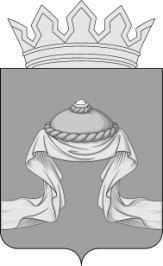 Администрация Назаровского районаКрасноярского краяПОСТАНОВЛЕНИЕ«10» 07 2023                                    г. Назарово                                      № 219-пО внесении изменений в постановление администрации Назаровского района от 29.10.2013 № 578-п «Об утверждении муниципальной программы Назаровского района «Реформирование и модернизация жилищно-коммунального хозяйства и повышение энергетической эффективности»В соответствии со статьей 179 Бюджетного кодекса Российской Федерации, постановлением администрации Назаровского района от 17.11.2021 № 320-п «Об утверждении Порядка принятия решений о разработке муниципальных программ Назаровского района, их формировании и реализации», постановлением администрации Назаровского района от 11.10.2022 № 339-п «Об утверждении перечня муниципальных программ администрации Назаровского района на 2023 год», руководствуясь статьями 15 и 19 Устава Назаровского муниципального района Красноярского края, ПОСТАНОВЛЯЮ:	1. Внести в постановление администрации Назаровского района от 29.10.2013 № 578-п «Об утверждении муниципальной программы Назаровского района «Реформирование и модернизация жилищно-коммунального хозяйства и повышение энергетической эффективности» следующие изменения:1.1. В муниципальной программе Назаровского района «Реформирование и модернизация жилищно-коммунального хозяйства и повышение энергетической эффективности»:1.1.1. Строку 5 Раздела 1 Паспорт муниципальной программы Назаровского района «Реформирование и модернизация жилищно-коммунального хозяйства и повышение энергетической эффективности» изложить в новой редакции:1.1.2. Строку 10 Раздела 1 Паспорт муниципальной программы Назаровского района «Реформирование и модернизация жилищно-коммунального хозяйства и повышение энергетической эффективности» изложить в новой редакции:1.1.3. Приложение 1 к Паспорту муниципальной программы Назаровского района «Реформирование и модернизация жилищно-коммунального хозяйства и повышение энергетической эффективности» изложить в новой редакции согласно приложению 1 к настоящему постановлению;1.1.4. Приложение 2 к Паспорту муниципальной программы Назаровского района «Реформирование и модернизация жилищно-коммунального хозяйства и повышение энергетической эффективности» изложить в новой редакции согласно приложению 2 к настоящему постановлению;1.1.5. Приложение 1 к муниципальной программе Назаровского района «Реформирование и модернизация жилищно-коммунального хозяйства и повышение энергетической эффективности» изложить в новой редакции согласно приложению 3 к настоящему постановлению;1.1.6. Приложение 2 к муниципальной программе Назаровского района «Реформирование и модернизация жилищно-коммунального хозяйства и повышение энергетической эффективности» изложить в новой редакции согласно приложению 4 к настоящему постановлению;1.1.7. Приложение 1 к подпрограмме «Развитие и модернизация объектов коммунальной инфраструктуры Назаровского района» изложить в новой редакции согласно приложению 5 к настоящему постановлению;1.1.8. Строку 8 раздела 1 Паспорт подпрограммы «Обеспечение населения Назаровского района чистой питьевой водой» приложения 4 к муниципальной программе Назаровского района «Реформирование и модернизация жилищно-коммунального хозяйства и повышение энергетической эффективности» изложить в новой редакции:1.1.9. Пункт 2.7. раздела 2 подпрограммы «Обеспечение населения Назаровского района чистой питьевой водой» «Ресурсное обеспечение подпрограммы» приложения 4 к муниципальной программе «Реформирование и модернизация жилищно-коммунального хозяйства и повышение энергетической эффективности» изложить в новой редакции:«2.7. Ресурсное обеспечение подпрограммы1.1.10. Приложение 1 к подпрограмме «Обеспечение населения Назаровского района чистой питьевой водой» изложить в новой редакции согласно приложению 6 к настоящему постановлению;1.1.11. Приложение 2 к подпрограмме «Обеспечение населения Назаровского района чистой питьевой водой» изложить в новой редакции согласно приложению 7 к настоящему постановлению;1.1.12. Строку 8 раздела 1 Паспорт подпрограммы «Обеспечение реализации муниципальной программы и прочие мероприятия» приложения 5 к муниципальной программе Назаровского района «Реформирование и модернизация жилищно-коммунального хозяйства и повышение энергетической эффективности» изложить в новой редакции:1.1.13. Пункт 2.7. раздела 2 подпрограммы «Обеспечение реализации муниципальной программы и прочие мероприятия» «Основные разделы подпрограммы» приложения 5 к муниципальной программе «Реформирование и модернизация жилищно-коммунального хозяйства и повышение энергетической эффективности» изложить в новой редакции:«2.7. Обоснование финансовых, материальных и трудовых затрат (ресурсное обеспечение подпрограммы) с указанием источников финансирования.Расходы подпрограммы формируются за счет средств районного бюджета.Общий объем финансирования подпрограммы составляет 19462,2 тыс. рублей, в том числе:- 613,4 тыс. рублей – средства краевого бюджета;- 18848,8 тыс. рублей – средства районного бюджета.Объем финансирования по годам реализации муниципальной программы:2022 год – 5078,6 тыс. рублей, в том числе:- 613,4 тыс. рублей – средства краевого бюджета;- 4465,2 тыс. рублей – средства районного бюджета;2023 год – 4817,2 тыс. рублей, в том числе:- 4817,2 тыс. рублей – средства районного бюджета;2024 год – 4783,2 тыс. рублей, в том числе:- 4783,2 тыс. рублей – средства районного бюджета;2025 год – 4783,2 тыс. рублей, в том числе:- 4783,2 тыс. рублей – средства районного бюджета.»;1.1.14. Приложение 1 к подпрограмме «Обеспечение реализации муниципальной программы и прочие мероприятия» изложить в новой редакции согласно приложению 8 к настоящему постановлению;1.1.15. Приложение 2 к подпрограмме «Обеспечение реализации муниципальной программы и прочие мероприятия» изложить в новой редакции согласно приложению 9 к настоящему постановлению.2. Отделу организационной работы и документационного обеспечения администрации Назаровского района (Любавина) разместить постановление на официальном сайте Назаровского муниципального района Красноярского края в информационно-телекоммуникационной сети «Интернет».3. Контроль за выполнением  постановления возложить на заместителя главы района по жизнеобеспечению района (Матвеев).4. Постановление вступает в силу в день, следующий за днем его официального опубликования в газете «Советское Причулымье».Глава района			                                                           М.А. КовалевПеречень целевых индикаторов подпрограммыПеречень целевых индикаторов подпрограммы и показатели результативностиПеречень мероприятий подпрограммы с указанием объема средств на их реализацию и ожидаемых результатовПеречень целевых индикаторов подпрограммы «Обеспечение реализации муниципальной программы и прочие мероприятия»  Перечень мероприятий подпрограммы «Обеспечение реализации муниципальной программы и прочие мероприятия»«Перечень подпрограмм и отдельных мероприятий муниципальной программыПодпрограммы:1. «Развитие и модернизация объектов коммунальной инфраструктуры Назаровского района»;2. «Обеспечение населения Назаровского района чистой питьевой водой»;3. «Обеспечение реализации муниципальной  программы и прочие мероприятия»;4. «Энергосбережение и повышение энергетической эффективности в Назаровском районе».Мероприятия:1. Реализация отдельных мер по обеспечению ограничения платы граждан за коммунальные услуги (в соответствии с Законом края от 1 декабря 2014 года № 7-2839).2. Организация проведения капитального ремонта общего имущества в домах, находящихся в муниципальной собственности.3. Разработка проектно-сметной документации и проведение государственной экспертизы для объектов муниципальных учреждений Назаровского района.4. Выполнение кадастровых работ, постановка на учет и получение кадастровых паспортов.5. Реализация проектов по благоустройству территорий сельских населенных пунктов, инициированных гражданами соответствующего населенного пункта.6. Реализация комплексных проектов по благоустройству территорий.7. Иные межбюджетные трансферты на реализацию проектов по решению вопросов местного значения, осуществляемых непосредственно населением на территории населенного пункта.8. Поощрение муниципальных образований – победителей конкурса лучших проектов создания комфортной городской среды.9. Финансовое обеспечение (возмещение) затрат теплоснабжающих и энергосбытовых организаций, осуществляющих производство и (или) реализацию тепловой и электрической энергии, возникших в следствие разницы между фактической стоимостью топлива и стоимостью топлива, учтенной в тарифах на тепловую и электрическую энергию.10. Иные межбюджетные трансферты на благоустройство кладбищ.11. Программа комплексного развития систем коммунальной, транспортной и социальной инфраструктуры Назаровского муниципального района.»;«Информация по ресурсному обеспечению программыОбщий объем финансирования муниципальной программы в 2014-2025 годах за счет всех источников финансирования составит 601298,2 тыс. рублей, в том числе по годам:2014 год – 41793,3 тыс. рублей;2015 год – 45337,1 тыс. рублей;2016 год – 24679,0 тыс. рублей;2017 год – 35703,5 тыс. рублей;2018 год – 26801,0 тыс. рублей;2019 год – 20243,1 тыс. рублей;2020 год – 87204,9 тыс. рублей;2021 год – 80284,8 тыс. рублей;2022 год – 181197,6 тыс. рублей;2023 год – 20997,3 тыс. рублей;2024 год – 18528,3 тыс. рублей;2025 год – 18528,3 тыс. рублей.в том числе за счет средств:- федерального бюджета – 137227,7 тыс. рублей, в том числе по годам:2022 год – 137227,7 тыс. рублей.- краевого бюджета – 376670,1 тыс. рублей, в том числе по годам:2014 год – 35437,1 тыс. рублей;2015 год – 34629,1 тыс. рублей;2016 год – 19094,9 тыс. рублей;2017 год – 28043,1 тыс. рублей;2018 год – 22738,7 тыс. рублей;2019 год – 15731,9 тыс. рублей;2020 год – 76945,1 тыс. рублей;2021 год – 70339,6 тыс. рублей;2022 год – 34575,3 тыс. рублей;2023 год – 13045,1 тыс. рублей;2024 год – 13045,1 тыс. рублей;2025 год – 13045,1 тыс. рублей.- районного бюджета – 86107,4 тыс. рублей, в том числе по годам:2014 год – 6356,2 тыс. рублей;2015 год – 10708,0 тыс. рублей;2016 год – 5584,1 тыс. рублей;2017 год – 7660,4 тыс. рублей;2018 год – 3869,3 тыс. рублей;2019 год – 3411,2 тыс. рублей;2020 год – 10259,8 тыс. рублей;2021 год – 9945,2 тыс. рублей;2022 год – 9394,6 тыс. рублей;2023 год – 7952,2 тыс. рублей;2024 год – 5483,2 тыс. рублей;2025 год – 5483,2 тыс. рублей.- бюджет сельских поселений – 1293,0 тыс. рублей, в том числе по годам:2014 год – 0 тыс. рублей;2015 год – 0 тыс. рублей;2016 год – 0 тыс. рублей;2017 год – 0 тыс. рублей;2018 год – 193,0 тыс. рублей;2019 год – 1100,0 тыс. рублей;2020 год – 0 тыс. рублей;2021 год – 0 тыс. рублей;2022 год – 0 тыс. рублей;2023 год – 0 тыс. рублей;2024 год – 0 тыс. рублей;2025 год – 0 тыс. рублей.»;«Объемы и источники финансирования подпрограммы на период действия подпрограммы с указанием на источники финансирования по годам реализации подпрограммы Источник финансирования: средства федерального, краевого и районного бюджетов.Общий объем финансирования подпрограммы составляет 148608,8 тыс. рублей, в том числе:- 137227,7 тыс. рублей – средства федерального бюджета;- 7222,6 тыс. рублей – средства краевого бюджета;- 4158,5 тыс. рублей – средства районного бюджета.Объем финансирования по годам реализации муниципальной программы:2022 год – 148608,8 тыс. рублей, в том числе:- 137227,7 тыс. рублей – средства федерального бюджета;- 7222,6 тыс. рублей – средства краевого бюджета;- 4158,5 тыс. рублей – средства районного бюджета;2023 год – 0 тыс. рублей;2024 год – 0 тыс. рублей;2025 год – 0 тыс. рублей.»;Источники и направления финансирования2022202320242025»;Всего                    148608,8000»;федеральный бюджет137227,7»;краевой бюджет           7222,6»;районный бюджет4158,5»;«Объемы и источники финансирования подпрограммы на период действия подпрограммы с указанием на источники финансирования по годам реализации подпрограммы Расходы подпрограммы формируются за счет средств районного бюджета.Общий объем финансирования подпрограммы составляет 19462,2 тыс. рублей, в том числе:- 613,4 тыс. рублей – средства краевого бюджета;- 18848,8 тыс. рублей – средства районного бюджета.Объем финансирования по годам реализации муниципальной программы:2022 год – 5078,6 тыс. рублей, в том числе:- 613,4 тыс. рублей – средства краевого бюджета;- 4465,2 тыс. рублей – средства районного бюджета;2023 год – 4817,2 тыс. рублей, в том числе:- 4817,2 тыс. рублей – средства районного бюджета;2024 год – 4783,2 тыс. рублей, в том числе:- 4783,2 тыс. рублей – средства районного бюджета;2025 год – 4783,2 тыс. рублей, в том числе:- 4783,2 тыс. рублей – средства районного бюджета.»;Приложение 1к постановлениюадминистрации Назаровского районаот «10» 07 2023 № 219-пПриложение 1к постановлениюадминистрации Назаровского районаот «10» 07 2023 № 219-пПриложение 1к постановлениюадминистрации Назаровского районаот «10» 07 2023 № 219-пПриложение 1к постановлениюадминистрации Назаровского районаот «10» 07 2023 № 219-пПриложение 1к постановлениюадминистрации Назаровского районаот «10» 07 2023 № 219-пПриложение 1к постановлениюадминистрации Назаровского районаот «10» 07 2023 № 219-пПриложение 1к постановлениюадминистрации Назаровского районаот «10» 07 2023 № 219-пПриложение 1к постановлениюадминистрации Назаровского районаот «10» 07 2023 № 219-пПриложение 1к постановлениюадминистрации Назаровского районаот «10» 07 2023 № 219-пПриложение 1к постановлениюадминистрации Назаровского районаот «10» 07 2023 № 219-пПриложение 1к постановлениюадминистрации Назаровского районаот «10» 07 2023 № 219-пПриложение 1к постановлениюадминистрации Назаровского районаот «10» 07 2023 № 219-пПриложение 1к постановлениюадминистрации Назаровского районаот «10» 07 2023 № 219-пПриложение 1к постановлениюадминистрации Назаровского районаот «10» 07 2023 № 219-пПриложение 1к постановлениюадминистрации Назаровского районаот «10» 07 2023 № 219-пПриложение 1к постановлениюадминистрации Назаровского районаот «10» 07 2023 № 219-пПриложение 1к постановлениюадминистрации Назаровского районаот «10» 07 2023 № 219-пПриложение 1к постановлениюадминистрации Назаровского районаот «10» 07 2023 № 219-пПриложение 1к постановлениюадминистрации Назаровского районаот «10» 07 2023 № 219-пПриложение 1к постановлениюадминистрации Назаровского районаот «10» 07 2023 № 219-пПриложение 1к постановлениюадминистрации Назаровского районаот «10» 07 2023 № 219-пПриложение 1к постановлениюадминистрации Назаровского районаот «10» 07 2023 № 219-пПриложение 1к постановлениюадминистрации Назаровского районаот «10» 07 2023 № 219-пПриложение 1к постановлениюадминистрации Назаровского районаот «10» 07 2023 № 219-пПриложение 1к постановлениюадминистрации Назаровского районаот «10» 07 2023 № 219-пПриложение 1к постановлениюадминистрации Назаровского районаот «10» 07 2023 № 219-пПриложение 1к постановлениюадминистрации Назаровского районаот «10» 07 2023 № 219-пПриложение 1к постановлениюадминистрации Назаровского районаот «10» 07 2023 № 219-пПриложение 1к постановлениюадминистрации Назаровского районаот «10» 07 2023 № 219-пПриложение 1к постановлениюадминистрации Назаровского районаот «10» 07 2023 № 219-пПриложение 1к постановлениюадминистрации Назаровского районаот «10» 07 2023 № 219-пПриложение 1к постановлениюадминистрации Назаровского районаот «10» 07 2023 № 219-пПриложение 1к постановлениюадминистрации Назаровского районаот «10» 07 2023 № 219-пПриложение 1к постановлениюадминистрации Назаровского районаот «10» 07 2023 № 219-пПриложение 1к постановлениюадминистрации Назаровского районаот «10» 07 2023 № 219-пПриложение 1к постановлениюадминистрации Назаровского районаот «10» 07 2023 № 219-пПриложение 1к постановлениюадминистрации Назаровского районаот «10» 07 2023 № 219-пПриложение 1к постановлениюадминистрации Назаровского районаот «10» 07 2023 № 219-пПриложение 1к постановлениюадминистрации Назаровского районаот «10» 07 2023 № 219-пПриложение 1к постановлениюадминистрации Назаровского районаот «10» 07 2023 № 219-пПриложение 1к постановлениюадминистрации Назаровского районаот «10» 07 2023 № 219-пПриложение 1к постановлениюадминистрации Назаровского районаот «10» 07 2023 № 219-пПриложение 1к постановлениюадминистрации Назаровского районаот «10» 07 2023 № 219-пПриложение 1к постановлениюадминистрации Назаровского районаот «10» 07 2023 № 219-пПриложение 1к постановлениюадминистрации Назаровского районаот «10» 07 2023 № 219-пПриложение 1к постановлениюадминистрации Назаровского районаот «10» 07 2023 № 219-пПриложение 1к постановлениюадминистрации Назаровского районаот «10» 07 2023 № 219-пПриложение 1к постановлениюадминистрации Назаровского районаот «10» 07 2023 № 219-пПриложение 1Приложение 1Приложение 1к  Паспорту муниципальной программы Назаровского района «Реформирование и модернизация жилищно-коммунального хозяйства  и повышение энергетической эффективности»к  Паспорту муниципальной программы Назаровского района «Реформирование и модернизация жилищно-коммунального хозяйства  и повышение энергетической эффективности»к  Паспорту муниципальной программы Назаровского района «Реформирование и модернизация жилищно-коммунального хозяйства  и повышение энергетической эффективности»к  Паспорту муниципальной программы Назаровского района «Реформирование и модернизация жилищно-коммунального хозяйства  и повышение энергетической эффективности»к  Паспорту муниципальной программы Назаровского района «Реформирование и модернизация жилищно-коммунального хозяйства  и повышение энергетической эффективности»к  Паспорту муниципальной программы Назаровского района «Реформирование и модернизация жилищно-коммунального хозяйства  и повышение энергетической эффективности»к  Паспорту муниципальной программы Назаровского района «Реформирование и модернизация жилищно-коммунального хозяйства  и повышение энергетической эффективности»к  Паспорту муниципальной программы Назаровского района «Реформирование и модернизация жилищно-коммунального хозяйства  и повышение энергетической эффективности»к  Паспорту муниципальной программы Назаровского района «Реформирование и модернизация жилищно-коммунального хозяйства  и повышение энергетической эффективности»к  Паспорту муниципальной программы Назаровского района «Реформирование и модернизация жилищно-коммунального хозяйства  и повышение энергетической эффективности»к  Паспорту муниципальной программы Назаровского района «Реформирование и модернизация жилищно-коммунального хозяйства  и повышение энергетической эффективности»к  Паспорту муниципальной программы Назаровского района «Реформирование и модернизация жилищно-коммунального хозяйства  и повышение энергетической эффективности»к  Паспорту муниципальной программы Назаровского района «Реформирование и модернизация жилищно-коммунального хозяйства  и повышение энергетической эффективности»к  Паспорту муниципальной программы Назаровского района «Реформирование и модернизация жилищно-коммунального хозяйства  и повышение энергетической эффективности»к  Паспорту муниципальной программы Назаровского района «Реформирование и модернизация жилищно-коммунального хозяйства  и повышение энергетической эффективности»к  Паспорту муниципальной программы Назаровского района «Реформирование и модернизация жилищно-коммунального хозяйства  и повышение энергетической эффективности»к  Паспорту муниципальной программы Назаровского района «Реформирование и модернизация жилищно-коммунального хозяйства  и повышение энергетической эффективности»к  Паспорту муниципальной программы Назаровского района «Реформирование и модернизация жилищно-коммунального хозяйства  и повышение энергетической эффективности»к  Паспорту муниципальной программы Назаровского района «Реформирование и модернизация жилищно-коммунального хозяйства  и повышение энергетической эффективности»к  Паспорту муниципальной программы Назаровского района «Реформирование и модернизация жилищно-коммунального хозяйства  и повышение энергетической эффективности»к  Паспорту муниципальной программы Назаровского района «Реформирование и модернизация жилищно-коммунального хозяйства  и повышение энергетической эффективности»к  Паспорту муниципальной программы Назаровского района «Реформирование и модернизация жилищно-коммунального хозяйства  и повышение энергетической эффективности»к  Паспорту муниципальной программы Назаровского района «Реформирование и модернизация жилищно-коммунального хозяйства  и повышение энергетической эффективности»к  Паспорту муниципальной программы Назаровского района «Реформирование и модернизация жилищно-коммунального хозяйства  и повышение энергетической эффективности»Перечень целевых показателей и показателей результативности программы с расшифровкой плановых значений по годам ее реализацииПеречень целевых показателей и показателей результативности программы с расшифровкой плановых значений по годам ее реализацииПеречень целевых показателей и показателей результативности программы с расшифровкой плановых значений по годам ее реализацииПеречень целевых показателей и показателей результативности программы с расшифровкой плановых значений по годам ее реализацииПеречень целевых показателей и показателей результативности программы с расшифровкой плановых значений по годам ее реализацииПеречень целевых показателей и показателей результативности программы с расшифровкой плановых значений по годам ее реализацииПеречень целевых показателей и показателей результативности программы с расшифровкой плановых значений по годам ее реализацииПеречень целевых показателей и показателей результативности программы с расшифровкой плановых значений по годам ее реализацииПеречень целевых показателей и показателей результативности программы с расшифровкой плановых значений по годам ее реализацииПеречень целевых показателей и показателей результативности программы с расшифровкой плановых значений по годам ее реализацииПеречень целевых показателей и показателей результативности программы с расшифровкой плановых значений по годам ее реализации№
 п/пЦели, задачи, показатели Единица измеренияЕдиница измеренияВес
показателя Вес
показателя Источник информации2022 г.2023 г.2024 г.2025 г.2025 г.№
 п/пЦели, задачи, показатели Единица измеренияЕдиница измеренияВес
показателя Вес
показателя Источник информации2022 г.2023 г.2024 г.2025 г.2025 г.123344567899ЦЕЛИ: 1. Обеспечение населения края качественными жилищно-коммунальными услугами в условиях развития рыночных отношений в отрасли и ограниченного роста оплаты жилищно-коммунальных услуг населением;
            2. Формирование целостности и эффективной системы управления энергосбережением и повышением энергетической эффективности.ЦЕЛИ: 1. Обеспечение населения края качественными жилищно-коммунальными услугами в условиях развития рыночных отношений в отрасли и ограниченного роста оплаты жилищно-коммунальных услуг населением;
            2. Формирование целостности и эффективной системы управления энергосбережением и повышением энергетической эффективности.ЦЕЛИ: 1. Обеспечение населения края качественными жилищно-коммунальными услугами в условиях развития рыночных отношений в отрасли и ограниченного роста оплаты жилищно-коммунальных услуг населением;
            2. Формирование целостности и эффективной системы управления энергосбережением и повышением энергетической эффективности.ЦЕЛИ: 1. Обеспечение населения края качественными жилищно-коммунальными услугами в условиях развития рыночных отношений в отрасли и ограниченного роста оплаты жилищно-коммунальных услуг населением;
            2. Формирование целостности и эффективной системы управления энергосбережением и повышением энергетической эффективности.ЦЕЛИ: 1. Обеспечение населения края качественными жилищно-коммунальными услугами в условиях развития рыночных отношений в отрасли и ограниченного роста оплаты жилищно-коммунальных услуг населением;
            2. Формирование целостности и эффективной системы управления энергосбережением и повышением энергетической эффективности.ЦЕЛИ: 1. Обеспечение населения края качественными жилищно-коммунальными услугами в условиях развития рыночных отношений в отрасли и ограниченного роста оплаты жилищно-коммунальных услуг населением;
            2. Формирование целостности и эффективной системы управления энергосбережением и повышением энергетической эффективности.ЦЕЛИ: 1. Обеспечение населения края качественными жилищно-коммунальными услугами в условиях развития рыночных отношений в отрасли и ограниченного роста оплаты жилищно-коммунальных услуг населением;
            2. Формирование целостности и эффективной системы управления энергосбережением и повышением энергетической эффективности.ЦЕЛИ: 1. Обеспечение населения края качественными жилищно-коммунальными услугами в условиях развития рыночных отношений в отрасли и ограниченного роста оплаты жилищно-коммунальных услуг населением;
            2. Формирование целостности и эффективной системы управления энергосбережением и повышением энергетической эффективности.ЦЕЛИ: 1. Обеспечение населения края качественными жилищно-коммунальными услугами в условиях развития рыночных отношений в отрасли и ограниченного роста оплаты жилищно-коммунальных услуг населением;
            2. Формирование целостности и эффективной системы управления энергосбережением и повышением энергетической эффективности.ЦЕЛИ: 1. Обеспечение населения края качественными жилищно-коммунальными услугами в условиях развития рыночных отношений в отрасли и ограниченного роста оплаты жилищно-коммунальных услуг населением;
            2. Формирование целостности и эффективной системы управления энергосбережением и повышением энергетической эффективности.ЦЕЛИ: 1. Обеспечение населения края качественными жилищно-коммунальными услугами в условиях развития рыночных отношений в отрасли и ограниченного роста оплаты жилищно-коммунальных услуг населением;
            2. Формирование целостности и эффективной системы управления энергосбережением и повышением энергетической эффективности.ЦЕЛИ: 1. Обеспечение населения края качественными жилищно-коммунальными услугами в условиях развития рыночных отношений в отрасли и ограниченного роста оплаты жилищно-коммунальных услуг населением;
            2. Формирование целостности и эффективной системы управления энергосбережением и повышением энергетической эффективности.Целевой показатель 1
Доля убыточных организаций жилищно-коммунального хозяйства Целевой показатель 1
Доля убыточных организаций жилищно-коммунального хозяйства %%Хотраслевой мониторинг25,025,025,025,025,0Целевой показатель 2
Уровень износа коммунальной инфраструктурыЦелевой показатель 2
Уровень износа коммунальной инфраструктуры%%Хотраслевой мониторинг40,030,020,020,020,0Целевой показатель 3
Динамика энергоемкости валового регионального продуктаЦелевой показатель 3
Динамика энергоемкости валового регионального продукта кг у.т. кг у.т.Хотраслевой мониторинг, государственная статистическая отчетность47,2346,4546,0045,5545,55Задача 1. Развитие, модернизация и капитальный ремонт объектов коммунальной инфраструктуры и жилищного фонда Назаровского районаЗадача 1. Развитие, модернизация и капитальный ремонт объектов коммунальной инфраструктуры и жилищного фонда Назаровского районаЗадача 1. Развитие, модернизация и капитальный ремонт объектов коммунальной инфраструктуры и жилищного фонда Назаровского районаЗадача 1. Развитие, модернизация и капитальный ремонт объектов коммунальной инфраструктуры и жилищного фонда Назаровского районаЗадача 1. Развитие, модернизация и капитальный ремонт объектов коммунальной инфраструктуры и жилищного фонда Назаровского районаЗадача 1. Развитие, модернизация и капитальный ремонт объектов коммунальной инфраструктуры и жилищного фонда Назаровского районаЗадача 1. Развитие, модернизация и капитальный ремонт объектов коммунальной инфраструктуры и жилищного фонда Назаровского районаЗадача 1. Развитие, модернизация и капитальный ремонт объектов коммунальной инфраструктуры и жилищного фонда Назаровского районаЗадача 1. Развитие, модернизация и капитальный ремонт объектов коммунальной инфраструктуры и жилищного фонда Назаровского районаЗадача 1. Развитие, модернизация и капитальный ремонт объектов коммунальной инфраструктуры и жилищного фонда Назаровского районаЗадача 1. Развитие, модернизация и капитальный ремонт объектов коммунальной инфраструктуры и жилищного фонда Назаровского районаЗадача 1. Развитие, модернизация и капитальный ремонт объектов коммунальной инфраструктуры и жилищного фонда Назаровского районаПодпрограмма 1. Развитие и модернизация объектов коммунальной инфраструктуры Назаровского района Подпрограмма 1. Развитие и модернизация объектов коммунальной инфраструктуры Назаровского района Подпрограмма 1. Развитие и модернизация объектов коммунальной инфраструктуры Назаровского района Подпрограмма 1. Развитие и модернизация объектов коммунальной инфраструктуры Назаровского района Подпрограмма 1. Развитие и модернизация объектов коммунальной инфраструктуры Назаровского района Подпрограмма 1. Развитие и модернизация объектов коммунальной инфраструктуры Назаровского района Подпрограмма 1. Развитие и модернизация объектов коммунальной инфраструктуры Назаровского района Подпрограмма 1. Развитие и модернизация объектов коммунальной инфраструктуры Назаровского района Подпрограмма 1. Развитие и модернизация объектов коммунальной инфраструктуры Назаровского района Подпрограмма 1. Развитие и модернизация объектов коммунальной инфраструктуры Назаровского района Подпрограмма 1. Развитие и модернизация объектов коммунальной инфраструктуры Назаровского района Подпрограмма 1. Развитие и модернизация объектов коммунальной инфраструктуры Назаровского района 1.1.1.Снижение интегрального показателя аварийности инженерных сетей  Снижение интегрального показателя аварийности инженерных сетей  ед.ед.отраслевой мониторинг1.1.1.       теплоснабжение       теплоснабжениеед.ед.отраслевой мониторинг0,00,00,00,00,01.1.1.        водоснабжение         водоснабжение ед.ед.отраслевой мониторинг0,00,00,00,00,01.1.1.        водоотведение        водоотведениеед.ед.отраслевой мониторинг0,00,00,00,00,01.1.2.Снижение потерь энергоресурсов в инженерных сетяхСнижение потерь энергоресурсов в инженерных сетях%%отраслевой мониторинг16,015,00,00,00,0Подпрограмма 2. Обеспечение населения Назаровского района чистой питьевой  водойПодпрограмма 2. Обеспечение населения Назаровского района чистой питьевой  водойПодпрограмма 2. Обеспечение населения Назаровского района чистой питьевой  водойПодпрограмма 2. Обеспечение населения Назаровского района чистой питьевой  водойПодпрограмма 2. Обеспечение населения Назаровского района чистой питьевой  водойПодпрограмма 2. Обеспечение населения Назаровского района чистой питьевой  водойПодпрограмма 2. Обеспечение населения Назаровского района чистой питьевой  водойПодпрограмма 2. Обеспечение населения Назаровского района чистой питьевой  водойПодпрограмма 2. Обеспечение населения Назаровского района чистой питьевой  водойПодпрограмма 2. Обеспечение населения Назаровского района чистой питьевой  водойПодпрограмма 2. Обеспечение населения Назаровского района чистой питьевой  водойПодпрограмма 2. Обеспечение населения Назаровского района чистой питьевой  водой1.2.1.Удельный вес проб воды, отбор которых произведен из водопроводной сети и которые не отвечают гигиеническим нормативам по санитарно-химическим показателя показателямУдельный вес проб воды, отбор которых произведен из водопроводной сети и которые не отвечают гигиеническим нормативам по санитарно-химическим показателя показателям%%0,05Данные управления Федеральной службы по надзору в сфере защиты прав потребителей и благополучия человека по Красноярскому краю4,504,500,000,000,001.2.2.Удельный вес проб воды, отбор которых произведен  из водопроводной сети и которые не отвечают гигиеническим нормативам по микробиологическим показателямУдельный вес проб воды, отбор которых произведен  из водопроводной сети и которые не отвечают гигиеническим нормативам по микробиологическим показателям%%0,05Данные управления Федеральной службы по надзору в сфере защиты прав потребителей и благополучия человека по Красноярскому краю4,03,80,00,00,01.2.3.Доля уличной водопроводной сети, нуждающейся в заменеДоля уличной водопроводной сети, нуждающейся в замене%%0,02Государственная статистическая отчетность31,530,028,528,528,51.2.4.Доля уличной канализационной сети, нуждающейся в заменеДоля уличной канализационной сети, нуждающейся в замене%%0,04Государственная статистическая отчетность62,562,062,062,062,01.2.5.Число аварий в системах водоснабжения, водоотведения и очистки сточных водЧисло аварий в системах водоснабжения, водоотведения и очистки сточных водаварий на 1000 кмаварий на 1000 км0,04Государственная статистическая отчетность0,000,000,000,000,001.2.6.Обеспеченность населения централизованными услугами водоснабжения от общего количества населения, проживающего в районеОбеспеченность населения централизованными услугами водоснабжения от общего количества населения, проживающего в районе%%0,1Государственная статистическая отчетность81,581,681,681,681,61.2.7.Разработка проектной документации на реконструкцию водозаборного сооружения с устройством водоочистного комплексаРазработка проектной документации на реконструкцию водозаборного сооружения с устройством водоочистного комплексаед.ед.0,1Государственная статистическая отчетность1,01,01,01,01,0Задача 2. Внедрение рыночных механизмов жилищно-коммунального хозяйства и обеспечение доступности предоставляемых коммунальных услугЗадача 2. Внедрение рыночных механизмов жилищно-коммунального хозяйства и обеспечение доступности предоставляемых коммунальных услугЗадача 2. Внедрение рыночных механизмов жилищно-коммунального хозяйства и обеспечение доступности предоставляемых коммунальных услугЗадача 2. Внедрение рыночных механизмов жилищно-коммунального хозяйства и обеспечение доступности предоставляемых коммунальных услугЗадача 2. Внедрение рыночных механизмов жилищно-коммунального хозяйства и обеспечение доступности предоставляемых коммунальных услугЗадача 2. Внедрение рыночных механизмов жилищно-коммунального хозяйства и обеспечение доступности предоставляемых коммунальных услугЗадача 2. Внедрение рыночных механизмов жилищно-коммунального хозяйства и обеспечение доступности предоставляемых коммунальных услугЗадача 2. Внедрение рыночных механизмов жилищно-коммунального хозяйства и обеспечение доступности предоставляемых коммунальных услугЗадача 2. Внедрение рыночных механизмов жилищно-коммунального хозяйства и обеспечение доступности предоставляемых коммунальных услугЗадача 2. Внедрение рыночных механизмов жилищно-коммунального хозяйства и обеспечение доступности предоставляемых коммунальных услугЗадача 2. Внедрение рыночных механизмов жилищно-коммунального хозяйства и обеспечение доступности предоставляемых коммунальных услугЗадача 2. Внедрение рыночных механизмов жилищно-коммунального хозяйства и обеспечение доступности предоставляемых коммунальных услугПодпрограмма 3. Обеспечение реализации муниципальной программы и прочие мероприятияПодпрограмма 3. Обеспечение реализации муниципальной программы и прочие мероприятияПодпрограмма 3. Обеспечение реализации муниципальной программы и прочие мероприятияПодпрограмма 3. Обеспечение реализации муниципальной программы и прочие мероприятияПодпрограмма 3. Обеспечение реализации муниципальной программы и прочие мероприятияПодпрограмма 3. Обеспечение реализации муниципальной программы и прочие мероприятияПодпрограмма 3. Обеспечение реализации муниципальной программы и прочие мероприятияПодпрограмма 3. Обеспечение реализации муниципальной программы и прочие мероприятияПодпрограмма 3. Обеспечение реализации муниципальной программы и прочие мероприятияПодпрограмма 3. Обеспечение реализации муниципальной программы и прочие мероприятияПодпрограмма 3. Обеспечение реализации муниципальной программы и прочие мероприятияПодпрограмма 3. Обеспечение реализации муниципальной программы и прочие мероприятия2.1.Уровень возмещения населением затрат на предоставление жилищно-коммунальных услуг по установленным для населения тарифамУровень возмещения населением затрат на предоставление жилищно-коммунальных услуг по установленным для населения тарифам%%0,2статистика
№ 22-ЖКХ (сводная)74,275,075,075,075,02.2.Фактическая оплата населением за жилищно-коммунальные услуги от начисленных платежейФактическая оплата населением за жилищно-коммунальные услуги от начисленных платежей%%0,2статистика
№ 22-ЖКХ (сводная)96,098,098,098,098,0Задача 3. Предупреждение ситуаций, которые могут привести к нарушению функционирования систем жизнеобеспечения населенияЗадача 3. Предупреждение ситуаций, которые могут привести к нарушению функционирования систем жизнеобеспечения населенияЗадача 3. Предупреждение ситуаций, которые могут привести к нарушению функционирования систем жизнеобеспечения населенияЗадача 3. Предупреждение ситуаций, которые могут привести к нарушению функционирования систем жизнеобеспечения населенияЗадача 3. Предупреждение ситуаций, которые могут привести к нарушению функционирования систем жизнеобеспечения населенияЗадача 3. Предупреждение ситуаций, которые могут привести к нарушению функционирования систем жизнеобеспечения населенияЗадача 3. Предупреждение ситуаций, которые могут привести к нарушению функционирования систем жизнеобеспечения населенияЗадача 3. Предупреждение ситуаций, которые могут привести к нарушению функционирования систем жизнеобеспечения населенияЗадача 3. Предупреждение ситуаций, которые могут привести к нарушению функционирования систем жизнеобеспечения населенияЗадача 3. Предупреждение ситуаций, которые могут привести к нарушению функционирования систем жизнеобеспечения населенияЗадача 3. Предупреждение ситуаций, которые могут привести к нарушению функционирования систем жизнеобеспечения населенияЗадача 3. Предупреждение ситуаций, которые могут привести к нарушению функционирования систем жизнеобеспечения населения3.1.Подключение дополнительных электрических нагрузокПодключение дополнительных электрических нагрузокМвтМвт0,03отраслевой мониторинг20,0020,0020,0020,0020,003.2.Снижение темпов износа объектов коммунальной инфраструктуры Снижение темпов износа объектов коммунальной инфраструктуры %%0,03отраслевой мониторинг0,10,10,10,10,1Задача 4. Обеспечение реализации муниципальной программыЗадача 4. Обеспечение реализации муниципальной программыЗадача 4. Обеспечение реализации муниципальной программыЗадача 4. Обеспечение реализации муниципальной программыЗадача 4. Обеспечение реализации муниципальной программыЗадача 4. Обеспечение реализации муниципальной программыЗадача 4. Обеспечение реализации муниципальной программыЗадача 4. Обеспечение реализации муниципальной программыЗадача 4. Обеспечение реализации муниципальной программыЗадача 4. Обеспечение реализации муниципальной программыЗадача 4. Обеспечение реализации муниципальной программыЗадача 4. Обеспечение реализации муниципальной программыПодпрограмма 3. Обеспечение реализации муниципальной программы и прочие мероприятияПодпрограмма 3. Обеспечение реализации муниципальной программы и прочие мероприятияПодпрограмма 3. Обеспечение реализации муниципальной программы и прочие мероприятияПодпрограмма 3. Обеспечение реализации муниципальной программы и прочие мероприятияПодпрограмма 3. Обеспечение реализации муниципальной программы и прочие мероприятияПодпрограмма 3. Обеспечение реализации муниципальной программы и прочие мероприятияПодпрограмма 3. Обеспечение реализации муниципальной программы и прочие мероприятияПодпрограмма 3. Обеспечение реализации муниципальной программы и прочие мероприятияПодпрограмма 3. Обеспечение реализации муниципальной программы и прочие мероприятияПодпрограмма 3. Обеспечение реализации муниципальной программы и прочие мероприятияПодпрограмма 3. Обеспечение реализации муниципальной программы и прочие мероприятияПодпрограмма 3. Обеспечение реализации муниципальной программы и прочие мероприятия4.1.Доля исполненных бюджетных ассигнований, предусмотренных в муниципальной  программеДоля исполненных бюджетных ассигнований, предусмотренных в муниципальной  программе%%0,03Отраслевой мониторинг99,91001001001004.2.Количество проведенных контрольных и проверочных мероприятий по отношению к запланированным проверкам организаций, которые управляют многоквартирными домами на период проведения проверкиКоличество проведенных контрольных и проверочных мероприятий по отношению к запланированным проверкам организаций, которые управляют многоквартирными домами на период проведения проверки%%0,01Отраслевой мониторинг1001001001001004.3.Доля устраненных недостатков от общего числа выявленных при обследовании жилищного фондаДоля устраненных недостатков от общего числа выявленных при обследовании жилищного фонда%%0,1Отраслевой мониторинг85не менее 85не менее 91не менее 91не менее 91Задача 5. Повышение энергосбережения и энергоэффективностиЗадача 5. Повышение энергосбережения и энергоэффективностиЗадача 5. Повышение энергосбережения и энергоэффективностиЗадача 5. Повышение энергосбережения и энергоэффективностиЗадача 5. Повышение энергосбережения и энергоэффективностиЗадача 5. Повышение энергосбережения и энергоэффективностиЗадача 5. Повышение энергосбережения и энергоэффективностиЗадача 5. Повышение энергосбережения и энергоэффективностиЗадача 5. Повышение энергосбережения и энергоэффективностиЗадача 5. Повышение энергосбережения и энергоэффективностиЗадача 5. Повышение энергосбережения и энергоэффективностиЗадача 5. Повышение энергосбережения и энергоэффективностиЗадача 5. Повышение энергосбережения и энергоэффективностиЗадача 5. Повышение энергосбережения и энергоэффективностиЗадача 5. Повышение энергосбережения и энергоэффективностиЗадача 5. Повышение энергосбережения и энергоэффективностиЗадача 5. Повышение энергосбережения и энергоэффективностиЗадача 5. Повышение энергосбережения и энергоэффективностиПодпрограмма 4. Энергосбережение и повышение энергетической эффективности в Назаровском районеПодпрограмма 4. Энергосбережение и повышение энергетической эффективности в Назаровском районеПодпрограмма 4. Энергосбережение и повышение энергетической эффективности в Назаровском районеПодпрограмма 4. Энергосбережение и повышение энергетической эффективности в Назаровском районеПодпрограмма 4. Энергосбережение и повышение энергетической эффективности в Назаровском районеПодпрограмма 4. Энергосбережение и повышение энергетической эффективности в Назаровском районеПодпрограмма 4. Энергосбережение и повышение энергетической эффективности в Назаровском районеПодпрограмма 4. Энергосбережение и повышение энергетической эффективности в Назаровском районеПодпрограмма 4. Энергосбережение и повышение энергетической эффективности в Назаровском районеПодпрограмма 4. Энергосбережение и повышение энергетической эффективности в Назаровском районеПодпрограмма 4. Энергосбережение и повышение энергетической эффективности в Назаровском районеПодпрограмма 4. Энергосбережение и повышение энергетической эффективности в Назаровском районеПодпрограмма 4. Энергосбережение и повышение энергетической эффективности в Назаровском районеПодпрограмма 4. Энергосбережение и повышение энергетической эффективности в Назаровском районеПодпрограмма 4. Энергосбережение и повышение энергетической эффективности в Назаровском районеПодпрограмма 4. Энергосбережение и повышение энергетической эффективности в Назаровском районеПодпрограмма 4. Энергосбережение и повышение энергетической эффективности в Назаровском районеПодпрограмма 4. Энергосбережение и повышение энергетической эффективности в Назаровском районе5.1Доля объемов энергетических ресурсов, расчеты за которые осуществляются с использованием приборов учета (в части многоквартирных домов – с использованием коллективных (общедомовых) приборов учета), в общем объеме энергоресурсов, потребляемых (используемых) на территории края, в том числе:Доля объемов энергетических ресурсов, расчеты за которые осуществляются с использованием приборов учета (в части многоквартирных домов – с использованием коллективных (общедомовых) приборов учета), в общем объеме энергоресурсов, потребляемых (используемых) на территории края, в том числе:электрической энергииэлектрической энергии%%0,1отраслевой мониторинг100100100100100тепловой энергиитепловой энергии%%0,1отраслевой мониторинг40,045,050,060,0060,00водыводы%%0,1отраслевой мониторинг80,085,090,0100,0100,0Приложение 2к постановлениюадминистрации Назаровского районаот «10» 07 2023 № 219-пПриложение 2к постановлениюадминистрации Назаровского районаот «10» 07 2023 № 219-пПриложение 2к постановлениюадминистрации Назаровского районаот «10» 07 2023 № 219-пПриложение 2к постановлениюадминистрации Назаровского районаот «10» 07 2023 № 219-пПриложение 2к постановлениюадминистрации Назаровского районаот «10» 07 2023 № 219-пПриложение 2к постановлениюадминистрации Назаровского районаот «10» 07 2023 № 219-пПриложение 2к постановлениюадминистрации Назаровского районаот «10» 07 2023 № 219-пПриложение 2к постановлениюадминистрации Назаровского районаот «10» 07 2023 № 219-пПриложение 2к постановлениюадминистрации Назаровского районаот «10» 07 2023 № 219-пПриложение 2к постановлениюадминистрации Назаровского районаот «10» 07 2023 № 219-пПриложение 2к постановлениюадминистрации Назаровского районаот «10» 07 2023 № 219-пПриложение 2к постановлениюадминистрации Назаровского районаот «10» 07 2023 № 219-пПриложение 2к постановлениюадминистрации Назаровского районаот «10» 07 2023 № 219-пПриложение 2к постановлениюадминистрации Назаровского районаот «10» 07 2023 № 219-пПриложение 2к постановлениюадминистрации Назаровского районаот «10» 07 2023 № 219-пПриложение 2к постановлениюадминистрации Назаровского районаот «10» 07 2023 № 219-пПриложение 2к постановлениюадминистрации Назаровского районаот «10» 07 2023 № 219-пПриложение 2к постановлениюадминистрации Назаровского районаот «10» 07 2023 № 219-пПриложение 2к постановлениюадминистрации Назаровского районаот «10» 07 2023 № 219-пПриложение 2к постановлениюадминистрации Назаровского районаот «10» 07 2023 № 219-пПриложение 2к постановлениюадминистрации Назаровского районаот «10» 07 2023 № 219-пПриложение 2к постановлениюадминистрации Назаровского районаот «10» 07 2023 № 219-пПриложение 2к постановлениюадминистрации Назаровского районаот «10» 07 2023 № 219-пПриложение 2к постановлениюадминистрации Назаровского районаот «10» 07 2023 № 219-пПриложение 2к постановлениюадминистрации Назаровского районаот «10» 07 2023 № 219-пПриложение 2к постановлениюадминистрации Назаровского районаот «10» 07 2023 № 219-пПриложение 2к постановлениюадминистрации Назаровского районаот «10» 07 2023 № 219-пПриложение 2к постановлениюадминистрации Назаровского районаот «10» 07 2023 № 219-пПриложение 2к постановлениюадминистрации Назаровского районаот «10» 07 2023 № 219-пПриложение 2к постановлениюадминистрации Назаровского районаот «10» 07 2023 № 219-пПриложение 2к постановлениюадминистрации Назаровского районаот «10» 07 2023 № 219-пПриложение 2к постановлениюадминистрации Назаровского районаот «10» 07 2023 № 219-пПриложение 2к постановлениюадминистрации Назаровского районаот «10» 07 2023 № 219-пПриложение 2к постановлениюадминистрации Назаровского районаот «10» 07 2023 № 219-пПриложение 2к постановлениюадминистрации Назаровского районаот «10» 07 2023 № 219-пПриложение 2к постановлениюадминистрации Назаровского районаот «10» 07 2023 № 219-пПриложение 2к постановлениюадминистрации Назаровского районаот «10» 07 2023 № 219-пПриложение 2к постановлениюадминистрации Назаровского районаот «10» 07 2023 № 219-пПриложение 2к постановлениюадминистрации Назаровского районаот «10» 07 2023 № 219-пПриложение 2к постановлениюадминистрации Назаровского районаот «10» 07 2023 № 219-пПриложение 2к постановлениюадминистрации Назаровского районаот «10» 07 2023 № 219-пПриложение 2к постановлениюадминистрации Назаровского районаот «10» 07 2023 № 219-пПриложение 2к постановлениюадминистрации Назаровского районаот «10» 07 2023 № 219-пПриложение 2к постановлениюадминистрации Назаровского районаот «10» 07 2023 № 219-пПриложение 2к постановлениюадминистрации Назаровского районаот «10» 07 2023 № 219-пПриложение 2к постановлениюадминистрации Назаровского районаот «10» 07 2023 № 219-пПриложение 2к постановлениюадминистрации Назаровского районаот «10» 07 2023 № 219-пПриложение 2к постановлениюадминистрации Назаровского районаот «10» 07 2023 № 219-пПриложение 2к постановлениюадминистрации Назаровского районаот «10» 07 2023 № 219-пПриложение 2к постановлениюадминистрации Назаровского районаот «10» 07 2023 № 219-пПриложение 2к постановлениюадминистрации Назаровского районаот «10» 07 2023 № 219-пПриложение 2к постановлениюадминистрации Назаровского районаот «10» 07 2023 № 219-пПриложение 2к постановлениюадминистрации Назаровского районаот «10» 07 2023 № 219-пПриложение 2к постановлениюадминистрации Назаровского районаот «10» 07 2023 № 219-пПриложение 2к постановлениюадминистрации Назаровского районаот «10» 07 2023 № 219-пПриложение 2к постановлениюадминистрации Назаровского районаот «10» 07 2023 № 219-пПриложение 2к постановлениюадминистрации Назаровского районаот «10» 07 2023 № 219-пПриложение 2к постановлениюадминистрации Назаровского районаот «10» 07 2023 № 219-пПриложение 2к постановлениюадминистрации Назаровского районаот «10» 07 2023 № 219-пПриложение 2к постановлениюадминистрации Назаровского районаот «10» 07 2023 № 219-пПриложение 2к постановлениюадминистрации Назаровского районаот «10» 07 2023 № 219-пПриложение 2к постановлениюадминистрации Назаровского районаот «10» 07 2023 № 219-пПриложение 2к постановлениюадминистрации Назаровского районаот «10» 07 2023 № 219-пПриложение 2к постановлениюадминистрации Назаровского районаот «10» 07 2023 № 219-пПриложение 2к постановлениюадминистрации Назаровского районаот «10» 07 2023 № 219-пПриложение 2к постановлениюадминистрации Назаровского районаот «10» 07 2023 № 219-пПриложение 2к постановлениюадминистрации Назаровского районаот «10» 07 2023 № 219-пПриложение 2к постановлениюадминистрации Назаровского районаот «10» 07 2023 № 219-пПриложение 2к  Паспорту муниципальной программы Назаровского района«Реформирование и модернизация жилищно-коммунальногохозяйства  и повышение энергетической эффективности»Приложение 2к  Паспорту муниципальной программы Назаровского района«Реформирование и модернизация жилищно-коммунальногохозяйства  и повышение энергетической эффективности»Приложение 2к  Паспорту муниципальной программы Назаровского района«Реформирование и модернизация жилищно-коммунальногохозяйства  и повышение энергетической эффективности»Приложение 2к  Паспорту муниципальной программы Назаровского района«Реформирование и модернизация жилищно-коммунальногохозяйства  и повышение энергетической эффективности»Приложение 2к  Паспорту муниципальной программы Назаровского района«Реформирование и модернизация жилищно-коммунальногохозяйства  и повышение энергетической эффективности»Приложение 2к  Паспорту муниципальной программы Назаровского района«Реформирование и модернизация жилищно-коммунальногохозяйства  и повышение энергетической эффективности»Приложение 2к  Паспорту муниципальной программы Назаровского района«Реформирование и модернизация жилищно-коммунальногохозяйства  и повышение энергетической эффективности»Приложение 2к  Паспорту муниципальной программы Назаровского района«Реформирование и модернизация жилищно-коммунальногохозяйства  и повышение энергетической эффективности»Приложение 2к  Паспорту муниципальной программы Назаровского района«Реформирование и модернизация жилищно-коммунальногохозяйства  и повышение энергетической эффективности»Приложение 2к  Паспорту муниципальной программы Назаровского района«Реформирование и модернизация жилищно-коммунальногохозяйства  и повышение энергетической эффективности»Приложение 2к  Паспорту муниципальной программы Назаровского района«Реформирование и модернизация жилищно-коммунальногохозяйства  и повышение энергетической эффективности»Приложение 2к  Паспорту муниципальной программы Назаровского района«Реформирование и модернизация жилищно-коммунальногохозяйства  и повышение энергетической эффективности»Приложение 2к  Паспорту муниципальной программы Назаровского района«Реформирование и модернизация жилищно-коммунальногохозяйства  и повышение энергетической эффективности»Приложение 2к  Паспорту муниципальной программы Назаровского района«Реформирование и модернизация жилищно-коммунальногохозяйства  и повышение энергетической эффективности»Приложение 2к  Паспорту муниципальной программы Назаровского района«Реформирование и модернизация жилищно-коммунальногохозяйства  и повышение энергетической эффективности»Приложение 2к  Паспорту муниципальной программы Назаровского района«Реформирование и модернизация жилищно-коммунальногохозяйства  и повышение энергетической эффективности»Приложение 2к  Паспорту муниципальной программы Назаровского района«Реформирование и модернизация жилищно-коммунальногохозяйства  и повышение энергетической эффективности»Приложение 2к  Паспорту муниципальной программы Назаровского района«Реформирование и модернизация жилищно-коммунальногохозяйства  и повышение энергетической эффективности»Приложение 2к  Паспорту муниципальной программы Назаровского района«Реформирование и модернизация жилищно-коммунальногохозяйства  и повышение энергетической эффективности»Приложение 2к  Паспорту муниципальной программы Назаровского района«Реформирование и модернизация жилищно-коммунальногохозяйства  и повышение энергетической эффективности»Приложение 2к  Паспорту муниципальной программы Назаровского района«Реформирование и модернизация жилищно-коммунальногохозяйства  и повышение энергетической эффективности»Приложение 2к  Паспорту муниципальной программы Назаровского района«Реформирование и модернизация жилищно-коммунальногохозяйства  и повышение энергетической эффективности»Приложение 2к  Паспорту муниципальной программы Назаровского района«Реформирование и модернизация жилищно-коммунальногохозяйства  и повышение энергетической эффективности»Приложение 2к  Паспорту муниципальной программы Назаровского района«Реформирование и модернизация жилищно-коммунальногохозяйства  и повышение энергетической эффективности»Приложение 2к  Паспорту муниципальной программы Назаровского района«Реформирование и модернизация жилищно-коммунальногохозяйства  и повышение энергетической эффективности»Приложение 2к  Паспорту муниципальной программы Назаровского района«Реформирование и модернизация жилищно-коммунальногохозяйства  и повышение энергетической эффективности»Приложение 2к  Паспорту муниципальной программы Назаровского района«Реформирование и модернизация жилищно-коммунальногохозяйства  и повышение энергетической эффективности»Приложение 2к  Паспорту муниципальной программы Назаровского района«Реформирование и модернизация жилищно-коммунальногохозяйства  и повышение энергетической эффективности»Приложение 2к  Паспорту муниципальной программы Назаровского района«Реформирование и модернизация жилищно-коммунальногохозяйства  и повышение энергетической эффективности»Приложение 2к  Паспорту муниципальной программы Назаровского района«Реформирование и модернизация жилищно-коммунальногохозяйства  и повышение энергетической эффективности»Приложение 2к  Паспорту муниципальной программы Назаровского района«Реформирование и модернизация жилищно-коммунальногохозяйства  и повышение энергетической эффективности»Приложение 2к  Паспорту муниципальной программы Назаровского района«Реформирование и модернизация жилищно-коммунальногохозяйства  и повышение энергетической эффективности»Приложение 2к  Паспорту муниципальной программы Назаровского района«Реформирование и модернизация жилищно-коммунальногохозяйства  и повышение энергетической эффективности»Приложение 2к  Паспорту муниципальной программы Назаровского района«Реформирование и модернизация жилищно-коммунальногохозяйства  и повышение энергетической эффективности»Приложение 2к  Паспорту муниципальной программы Назаровского района«Реформирование и модернизация жилищно-коммунальногохозяйства  и повышение энергетической эффективности»Приложение 2к  Паспорту муниципальной программы Назаровского района«Реформирование и модернизация жилищно-коммунальногохозяйства  и повышение энергетической эффективности»Приложение 2к  Паспорту муниципальной программы Назаровского района«Реформирование и модернизация жилищно-коммунальногохозяйства  и повышение энергетической эффективности»Приложение 2к  Паспорту муниципальной программы Назаровского района«Реформирование и модернизация жилищно-коммунальногохозяйства  и повышение энергетической эффективности»Приложение 2к  Паспорту муниципальной программы Назаровского района«Реформирование и модернизация жилищно-коммунальногохозяйства  и повышение энергетической эффективности»Приложение 2к  Паспорту муниципальной программы Назаровского района«Реформирование и модернизация жилищно-коммунальногохозяйства  и повышение энергетической эффективности»Приложение 2к  Паспорту муниципальной программы Назаровского района«Реформирование и модернизация жилищно-коммунальногохозяйства  и повышение энергетической эффективности»Приложение 2к  Паспорту муниципальной программы Назаровского района«Реформирование и модернизация жилищно-коммунальногохозяйства  и повышение энергетической эффективности»Приложение 2к  Паспорту муниципальной программы Назаровского района«Реформирование и модернизация жилищно-коммунальногохозяйства  и повышение энергетической эффективности»Приложение 2к  Паспорту муниципальной программы Назаровского района«Реформирование и модернизация жилищно-коммунальногохозяйства  и повышение энергетической эффективности»Приложение 2к  Паспорту муниципальной программы Назаровского района«Реформирование и модернизация жилищно-коммунальногохозяйства  и повышение энергетической эффективности»Приложение 2к  Паспорту муниципальной программы Назаровского района«Реформирование и модернизация жилищно-коммунальногохозяйства  и повышение энергетической эффективности»Приложение 2к  Паспорту муниципальной программы Назаровского района«Реформирование и модернизация жилищно-коммунальногохозяйства  и повышение энергетической эффективности»Приложение 2к  Паспорту муниципальной программы Назаровского района«Реформирование и модернизация жилищно-коммунальногохозяйства  и повышение энергетической эффективности»Приложение 2к  Паспорту муниципальной программы Назаровского района«Реформирование и модернизация жилищно-коммунальногохозяйства  и повышение энергетической эффективности»Приложение 2к  Паспорту муниципальной программы Назаровского района«Реформирование и модернизация жилищно-коммунальногохозяйства  и повышение энергетической эффективности»Приложение 2к  Паспорту муниципальной программы Назаровского района«Реформирование и модернизация жилищно-коммунальногохозяйства  и повышение энергетической эффективности»Приложение 2к  Паспорту муниципальной программы Назаровского района«Реформирование и модернизация жилищно-коммунальногохозяйства  и повышение энергетической эффективности»Приложение 2к  Паспорту муниципальной программы Назаровского района«Реформирование и модернизация жилищно-коммунальногохозяйства  и повышение энергетической эффективности»Приложение 2к  Паспорту муниципальной программы Назаровского района«Реформирование и модернизация жилищно-коммунальногохозяйства  и повышение энергетической эффективности»Приложение 2к  Паспорту муниципальной программы Назаровского района«Реформирование и модернизация жилищно-коммунальногохозяйства  и повышение энергетической эффективности»Приложение 2к  Паспорту муниципальной программы Назаровского района«Реформирование и модернизация жилищно-коммунальногохозяйства  и повышение энергетической эффективности»Приложение 2к  Паспорту муниципальной программы Назаровского района«Реформирование и модернизация жилищно-коммунальногохозяйства  и повышение энергетической эффективности»Приложение 2к  Паспорту муниципальной программы Назаровского района«Реформирование и модернизация жилищно-коммунальногохозяйства  и повышение энергетической эффективности»Приложение 2к  Паспорту муниципальной программы Назаровского района«Реформирование и модернизация жилищно-коммунальногохозяйства  и повышение энергетической эффективности»Приложение 2к  Паспорту муниципальной программы Назаровского района«Реформирование и модернизация жилищно-коммунальногохозяйства  и повышение энергетической эффективности»Приложение 2к  Паспорту муниципальной программы Назаровского района«Реформирование и модернизация жилищно-коммунальногохозяйства  и повышение энергетической эффективности»Приложение 2к  Паспорту муниципальной программы Назаровского района«Реформирование и модернизация жилищно-коммунальногохозяйства  и повышение энергетической эффективности»Приложение 2к  Паспорту муниципальной программы Назаровского района«Реформирование и модернизация жилищно-коммунальногохозяйства  и повышение энергетической эффективности»Приложение 2к  Паспорту муниципальной программы Назаровского района«Реформирование и модернизация жилищно-коммунальногохозяйства  и повышение энергетической эффективности»Приложение 2к  Паспорту муниципальной программы Назаровского района«Реформирование и модернизация жилищно-коммунальногохозяйства  и повышение энергетической эффективности»Приложение 2к  Паспорту муниципальной программы Назаровского района«Реформирование и модернизация жилищно-коммунальногохозяйства  и повышение энергетической эффективности»Приложение 2к  Паспорту муниципальной программы Назаровского района«Реформирование и модернизация жилищно-коммунальногохозяйства  и повышение энергетической эффективности»Приложение 2к  Паспорту муниципальной программы Назаровского района«Реформирование и модернизация жилищно-коммунальногохозяйства  и повышение энергетической эффективности»Значение целевых показателей на долгосрочный период Значение целевых показателей на долгосрочный период Значение целевых показателей на долгосрочный период Значение целевых показателей на долгосрочный период Значение целевых показателей на долгосрочный период Значение целевых показателей на долгосрочный период Значение целевых показателей на долгосрочный период Значение целевых показателей на долгосрочный период Значение целевых показателей на долгосрочный период Значение целевых показателей на долгосрочный период Значение целевых показателей на долгосрочный период Значение целевых показателей на долгосрочный период Значение целевых показателей на долгосрочный период Значение целевых показателей на долгосрочный период Значение целевых показателей на долгосрочный период Значение целевых показателей на долгосрочный период Значение целевых показателей на долгосрочный период Значение целевых показателей на долгосрочный период Значение целевых показателей на долгосрочный период Значение целевых показателей на долгосрочный период Значение целевых показателей на долгосрочный период Значение целевых показателей на долгосрочный период Значение целевых показателей на долгосрочный период Значение целевых показателей на долгосрочный период №
п/пЦели,
целевые показателиЦели,
целевые показателиЦели,
целевые показателиЦели,
целевые показателиЕдиница 
измерения 202220222023Плановый периодПлановый периодПлановый периодПлановый периодДолгосрочный период по годамДолгосрочный период по годамДолгосрочный период по годамДолгосрочный период по годамДолгосрочный период по годамДолгосрочный период по годамДолгосрочный период по годамДолгосрочный период по годамДолгосрочный период по годамДолгосрочный период по годамДолгосрочный период по годам№
п/пЦели,
целевые показателиЦели,
целевые показателиЦели,
целевые показателиЦели,
целевые показателиЕдиница 
измерения 202220222023202420242025202520262026202720272028202820292029203020302030№
п/пЦели,
целевые показателиЦели,
целевые показателиЦели,
целевые показателиЦели,
целевые показателиЕдиница 
измерения 2022202220232024202420252025202620262027202720282028202920292030203020301222234456677889910101111121212ЦЕЛИ: 1. Обеспечение населения края качественными жилищно-коммунальными услугами в условиях развития рыночных отношений в отрасли и ограниченного роста оплаты жилищно-коммунальных услуг населением;
2. Формирование целостности и эффективной системы управления энергосбережением и повышением энергетической эффективности.ЦЕЛИ: 1. Обеспечение населения края качественными жилищно-коммунальными услугами в условиях развития рыночных отношений в отрасли и ограниченного роста оплаты жилищно-коммунальных услуг населением;
2. Формирование целостности и эффективной системы управления энергосбережением и повышением энергетической эффективности.ЦЕЛИ: 1. Обеспечение населения края качественными жилищно-коммунальными услугами в условиях развития рыночных отношений в отрасли и ограниченного роста оплаты жилищно-коммунальных услуг населением;
2. Формирование целостности и эффективной системы управления энергосбережением и повышением энергетической эффективности.ЦЕЛИ: 1. Обеспечение населения края качественными жилищно-коммунальными услугами в условиях развития рыночных отношений в отрасли и ограниченного роста оплаты жилищно-коммунальных услуг населением;
2. Формирование целостности и эффективной системы управления энергосбережением и повышением энергетической эффективности.ЦЕЛИ: 1. Обеспечение населения края качественными жилищно-коммунальными услугами в условиях развития рыночных отношений в отрасли и ограниченного роста оплаты жилищно-коммунальных услуг населением;
2. Формирование целостности и эффективной системы управления энергосбережением и повышением энергетической эффективности.ЦЕЛИ: 1. Обеспечение населения края качественными жилищно-коммунальными услугами в условиях развития рыночных отношений в отрасли и ограниченного роста оплаты жилищно-коммунальных услуг населением;
2. Формирование целостности и эффективной системы управления энергосбережением и повышением энергетической эффективности.ЦЕЛИ: 1. Обеспечение населения края качественными жилищно-коммунальными услугами в условиях развития рыночных отношений в отрасли и ограниченного роста оплаты жилищно-коммунальных услуг населением;
2. Формирование целостности и эффективной системы управления энергосбережением и повышением энергетической эффективности.ЦЕЛИ: 1. Обеспечение населения края качественными жилищно-коммунальными услугами в условиях развития рыночных отношений в отрасли и ограниченного роста оплаты жилищно-коммунальных услуг населением;
2. Формирование целостности и эффективной системы управления энергосбережением и повышением энергетической эффективности.ЦЕЛИ: 1. Обеспечение населения края качественными жилищно-коммунальными услугами в условиях развития рыночных отношений в отрасли и ограниченного роста оплаты жилищно-коммунальных услуг населением;
2. Формирование целостности и эффективной системы управления энергосбережением и повышением энергетической эффективности.ЦЕЛИ: 1. Обеспечение населения края качественными жилищно-коммунальными услугами в условиях развития рыночных отношений в отрасли и ограниченного роста оплаты жилищно-коммунальных услуг населением;
2. Формирование целостности и эффективной системы управления энергосбережением и повышением энергетической эффективности.ЦЕЛИ: 1. Обеспечение населения края качественными жилищно-коммунальными услугами в условиях развития рыночных отношений в отрасли и ограниченного роста оплаты жилищно-коммунальных услуг населением;
2. Формирование целостности и эффективной системы управления энергосбережением и повышением энергетической эффективности.ЦЕЛИ: 1. Обеспечение населения края качественными жилищно-коммунальными услугами в условиях развития рыночных отношений в отрасли и ограниченного роста оплаты жилищно-коммунальных услуг населением;
2. Формирование целостности и эффективной системы управления энергосбережением и повышением энергетической эффективности.ЦЕЛИ: 1. Обеспечение населения края качественными жилищно-коммунальными услугами в условиях развития рыночных отношений в отрасли и ограниченного роста оплаты жилищно-коммунальных услуг населением;
2. Формирование целостности и эффективной системы управления энергосбережением и повышением энергетической эффективности.ЦЕЛИ: 1. Обеспечение населения края качественными жилищно-коммунальными услугами в условиях развития рыночных отношений в отрасли и ограниченного роста оплаты жилищно-коммунальных услуг населением;
2. Формирование целостности и эффективной системы управления энергосбережением и повышением энергетической эффективности.ЦЕЛИ: 1. Обеспечение населения края качественными жилищно-коммунальными услугами в условиях развития рыночных отношений в отрасли и ограниченного роста оплаты жилищно-коммунальных услуг населением;
2. Формирование целостности и эффективной системы управления энергосбережением и повышением энергетической эффективности.ЦЕЛИ: 1. Обеспечение населения края качественными жилищно-коммунальными услугами в условиях развития рыночных отношений в отрасли и ограниченного роста оплаты жилищно-коммунальных услуг населением;
2. Формирование целостности и эффективной системы управления энергосбережением и повышением энергетической эффективности.ЦЕЛИ: 1. Обеспечение населения края качественными жилищно-коммунальными услугами в условиях развития рыночных отношений в отрасли и ограниченного роста оплаты жилищно-коммунальных услуг населением;
2. Формирование целостности и эффективной системы управления энергосбережением и повышением энергетической эффективности.ЦЕЛИ: 1. Обеспечение населения края качественными жилищно-коммунальными услугами в условиях развития рыночных отношений в отрасли и ограниченного роста оплаты жилищно-коммунальных услуг населением;
2. Формирование целостности и эффективной системы управления энергосбережением и повышением энергетической эффективности.ЦЕЛИ: 1. Обеспечение населения края качественными жилищно-коммунальными услугами в условиях развития рыночных отношений в отрасли и ограниченного роста оплаты жилищно-коммунальных услуг населением;
2. Формирование целостности и эффективной системы управления энергосбережением и повышением энергетической эффективности.ЦЕЛИ: 1. Обеспечение населения края качественными жилищно-коммунальными услугами в условиях развития рыночных отношений в отрасли и ограниченного роста оплаты жилищно-коммунальных услуг населением;
2. Формирование целостности и эффективной системы управления энергосбережением и повышением энергетической эффективности.ЦЕЛИ: 1. Обеспечение населения края качественными жилищно-коммунальными услугами в условиях развития рыночных отношений в отрасли и ограниченного роста оплаты жилищно-коммунальных услуг населением;
2. Формирование целостности и эффективной системы управления энергосбережением и повышением энергетической эффективности.ЦЕЛИ: 1. Обеспечение населения края качественными жилищно-коммунальными услугами в условиях развития рыночных отношений в отрасли и ограниченного роста оплаты жилищно-коммунальных услуг населением;
2. Формирование целостности и эффективной системы управления энергосбережением и повышением энергетической эффективности.ЦЕЛИ: 1. Обеспечение населения края качественными жилищно-коммунальными услугами в условиях развития рыночных отношений в отрасли и ограниченного роста оплаты жилищно-коммунальных услуг населением;
2. Формирование целостности и эффективной системы управления энергосбережением и повышением энергетической эффективности.ЦЕЛИ: 1. Обеспечение населения края качественными жилищно-коммунальными услугами в условиях развития рыночных отношений в отрасли и ограниченного роста оплаты жилищно-коммунальных услуг населением;
2. Формирование целостности и эффективной системы управления энергосбережением и повышением энергетической эффективности.1.Доля убыточных организаций жилищно-коммунального хозяйства Доля убыточных организаций жилищно-коммунального хозяйства Доля убыточных организаций жилищно-коммунального хозяйства Доля убыточных организаций жилищно-коммунального хозяйства %25,0025,0025,00не более 25не более 25не более 25не более 25не более 25не более 25не более 25не более 25не более 25не более 25не более 25не более 25не более 25не более 25не более 252.Уровень износа коммунальной инфраструктурыУровень износа коммунальной инфраструктурыУровень износа коммунальной инфраструктурыУровень износа коммунальной инфраструктуры%40,0040,0030,0020,0020,0020,0020,0020,0020,0020,0020,0020,0020,0020,0020,0020,0020,0020,003.Динамика энергоемкости валового регионального продуктаДинамика энергоемкости валового регионального продуктаДинамика энергоемкости валового регионального продуктаДинамика энергоемкости валового регионального продукта кг у.т.47,2347,2346,4546,0046,0045,5545,5545,1045,1044,6544,6544,2044,2043,7543,7543,3043,3043,30Приложение 3к постановлениюадминистрации Назаровского районаот «10» 07 2023 № 219-пПриложение 3к постановлениюадминистрации Назаровского районаот «10» 07 2023 № 219-пПриложение 3к постановлениюадминистрации Назаровского районаот «10» 07 2023 № 219-пПриложение 3к постановлениюадминистрации Назаровского районаот «10» 07 2023 № 219-пПриложение 3к постановлениюадминистрации Назаровского районаот «10» 07 2023 № 219-пПриложение 3к постановлениюадминистрации Назаровского районаот «10» 07 2023 № 219-пПриложение 3к постановлениюадминистрации Назаровского районаот «10» 07 2023 № 219-пПриложение 3к постановлениюадминистрации Назаровского районаот «10» 07 2023 № 219-пПриложение 3к постановлениюадминистрации Назаровского районаот «10» 07 2023 № 219-пПриложение 3к постановлениюадминистрации Назаровского районаот «10» 07 2023 № 219-пПриложение 3к постановлениюадминистрации Назаровского районаот «10» 07 2023 № 219-пПриложение 3к постановлениюадминистрации Назаровского районаот «10» 07 2023 № 219-пПриложение 3к постановлениюадминистрации Назаровского районаот «10» 07 2023 № 219-пПриложение 3к постановлениюадминистрации Назаровского районаот «10» 07 2023 № 219-пПриложение 3к постановлениюадминистрации Назаровского районаот «10» 07 2023 № 219-пПриложение 3к постановлениюадминистрации Назаровского районаот «10» 07 2023 № 219-пПриложение 3к постановлениюадминистрации Назаровского районаот «10» 07 2023 № 219-пПриложение 3к постановлениюадминистрации Назаровского районаот «10» 07 2023 № 219-пПриложение 3к постановлениюадминистрации Назаровского районаот «10» 07 2023 № 219-пПриложение 3к постановлениюадминистрации Назаровского районаот «10» 07 2023 № 219-пПриложение 3к постановлениюадминистрации Назаровского районаот «10» 07 2023 № 219-пПриложение 3к постановлениюадминистрации Назаровского районаот «10» 07 2023 № 219-пПриложение 3к постановлениюадминистрации Назаровского районаот «10» 07 2023 № 219-пПриложение 3к постановлениюадминистрации Назаровского районаот «10» 07 2023 № 219-пПриложение 3к постановлениюадминистрации Назаровского районаот «10» 07 2023 № 219-пПриложение 3к постановлениюадминистрации Назаровского районаот «10» 07 2023 № 219-пПриложение 3к постановлениюадминистрации Назаровского районаот «10» 07 2023 № 219-пПриложение 3к постановлениюадминистрации Назаровского районаот «10» 07 2023 № 219-пПриложение 3к постановлениюадминистрации Назаровского районаот «10» 07 2023 № 219-пПриложение 3к постановлениюадминистрации Назаровского районаот «10» 07 2023 № 219-пПриложение 3к постановлениюадминистрации Назаровского районаот «10» 07 2023 № 219-пПриложение 3к постановлениюадминистрации Назаровского районаот «10» 07 2023 № 219-пПриложение 3к постановлениюадминистрации Назаровского районаот «10» 07 2023 № 219-пПриложение 3к постановлениюадминистрации Назаровского районаот «10» 07 2023 № 219-пПриложение 3к постановлениюадминистрации Назаровского районаот «10» 07 2023 № 219-пПриложение 3к постановлениюадминистрации Назаровского районаот «10» 07 2023 № 219-пПриложение 3к постановлениюадминистрации Назаровского районаот «10» 07 2023 № 219-пПриложение 3к постановлениюадминистрации Назаровского районаот «10» 07 2023 № 219-пПриложение 3к постановлениюадминистрации Назаровского районаот «10» 07 2023 № 219-пПриложение 3к постановлениюадминистрации Назаровского районаот «10» 07 2023 № 219-пПриложение 3к постановлениюадминистрации Назаровского районаот «10» 07 2023 № 219-пПриложение 3к постановлениюадминистрации Назаровского районаот «10» 07 2023 № 219-пПриложение 3к постановлениюадминистрации Назаровского районаот «10» 07 2023 № 219-пПриложение 3к постановлениюадминистрации Назаровского районаот «10» 07 2023 № 219-пПриложение 3к постановлениюадминистрации Назаровского районаот «10» 07 2023 № 219-пПриложение 3к постановлениюадминистрации Назаровского районаот «10» 07 2023 № 219-пПриложение 3к постановлениюадминистрации Назаровского районаот «10» 07 2023 № 219-пПриложение 3к постановлениюадминистрации Назаровского районаот «10» 07 2023 № 219-пПриложение 3к постановлениюадминистрации Назаровского районаот «10» 07 2023 № 219-пПриложение 3к постановлениюадминистрации Назаровского районаот «10» 07 2023 № 219-пПриложение 3к постановлениюадминистрации Назаровского районаот «10» 07 2023 № 219-пПриложение 3к постановлениюадминистрации Назаровского районаот «10» 07 2023 № 219-пПриложение 3к постановлениюадминистрации Назаровского районаот «10» 07 2023 № 219-пПриложение 3к постановлениюадминистрации Назаровского районаот «10» 07 2023 № 219-пПриложение 3к постановлениюадминистрации Назаровского районаот «10» 07 2023 № 219-пПриложение 3к постановлениюадминистрации Назаровского районаот «10» 07 2023 № 219-пПриложение 1Приложение 1Приложение 1Приложение 1Приложение 1Приложение 1Приложение 1Приложение 1Приложение 1Приложение 1Приложение 1Приложение 1Приложение 1к муниципальной программе Назаровского районак муниципальной программе Назаровского районак муниципальной программе Назаровского районак муниципальной программе Назаровского районак муниципальной программе Назаровского районак муниципальной программе Назаровского районак муниципальной программе Назаровского районак муниципальной программе Назаровского районак муниципальной программе Назаровского районак муниципальной программе Назаровского районак муниципальной программе Назаровского районак муниципальной программе Назаровского районак муниципальной программе Назаровского районак муниципальной программе Назаровского района"Реформирование и модернизация жилищно-"Реформирование и модернизация жилищно-"Реформирование и модернизация жилищно-"Реформирование и модернизация жилищно-"Реформирование и модернизация жилищно-"Реформирование и модернизация жилищно-"Реформирование и модернизация жилищно-"Реформирование и модернизация жилищно-"Реформирование и модернизация жилищно-"Реформирование и модернизация жилищно-"Реформирование и модернизация жилищно-"Реформирование и модернизация жилищно-"Реформирование и модернизация жилищно-"Реформирование и модернизация жилищно-коммунального хозяйства и повышениекоммунального хозяйства и повышениекоммунального хозяйства и повышениекоммунального хозяйства и повышениекоммунального хозяйства и повышениекоммунального хозяйства и повышениекоммунального хозяйства и повышениекоммунального хозяйства и повышениекоммунального хозяйства и повышениекоммунального хозяйства и повышениекоммунального хозяйства и повышениекоммунального хозяйства и повышениеэнергетической эффективности"энергетической эффективности"энергетической эффективности"энергетической эффективности"энергетической эффективности"энергетической эффективности"энергетической эффективности"энергетической эффективности"энергетической эффективности"энергетической эффективности"энергетической эффективности"энергетической эффективности"Информация о распределении планируемых расходов по отдельным мероприятиям программы, подпрограммам муниципальной программы Назаровского района Информация о распределении планируемых расходов по отдельным мероприятиям программы, подпрограммам муниципальной программы Назаровского района Информация о распределении планируемых расходов по отдельным мероприятиям программы, подпрограммам муниципальной программы Назаровского района Информация о распределении планируемых расходов по отдельным мероприятиям программы, подпрограммам муниципальной программы Назаровского района Информация о распределении планируемых расходов по отдельным мероприятиям программы, подпрограммам муниципальной программы Назаровского района Информация о распределении планируемых расходов по отдельным мероприятиям программы, подпрограммам муниципальной программы Назаровского района Информация о распределении планируемых расходов по отдельным мероприятиям программы, подпрограммам муниципальной программы Назаровского района Информация о распределении планируемых расходов по отдельным мероприятиям программы, подпрограммам муниципальной программы Назаровского района Информация о распределении планируемых расходов по отдельным мероприятиям программы, подпрограммам муниципальной программы Назаровского района Информация о распределении планируемых расходов по отдельным мероприятиям программы, подпрограммам муниципальной программы Назаровского района Информация о распределении планируемых расходов по отдельным мероприятиям программы, подпрограммам муниципальной программы Назаровского района Информация о распределении планируемых расходов по отдельным мероприятиям программы, подпрограммам муниципальной программы Назаровского района Информация о распределении планируемых расходов по отдельным мероприятиям программы, подпрограммам муниципальной программы Назаровского района Информация о распределении планируемых расходов по отдельным мероприятиям программы, подпрограммам муниципальной программы Назаровского района Информация о распределении планируемых расходов по отдельным мероприятиям программы, подпрограммам муниципальной программы Назаровского района Информация о распределении планируемых расходов по отдельным мероприятиям программы, подпрограммам муниципальной программы Назаровского района Информация о распределении планируемых расходов по отдельным мероприятиям программы, подпрограммам муниципальной программы Назаровского района Информация о распределении планируемых расходов по отдельным мероприятиям программы, подпрограммам муниципальной программы Назаровского района Информация о распределении планируемых расходов по отдельным мероприятиям программы, подпрограммам муниципальной программы Назаровского района Информация о распределении планируемых расходов по отдельным мероприятиям программы, подпрограммам муниципальной программы Назаровского района Информация о распределении планируемых расходов по отдельным мероприятиям программы, подпрограммам муниципальной программы Назаровского района Информация о распределении планируемых расходов по отдельным мероприятиям программы, подпрограммам муниципальной программы Назаровского района Информация о распределении планируемых расходов по отдельным мероприятиям программы, подпрограммам муниципальной программы Назаровского района Информация о распределении планируемых расходов по отдельным мероприятиям программы, подпрограммам муниципальной программы Назаровского района Статус (муниципальная программа, подпрограмма)Наименование программы, подпрограммыНаименование программы, подпрограммыНаименование ГРБСНаименование ГРБСКод бюджетной классификацииКод бюджетной классификацииКод бюджетной классификацииКод бюджетной классификацииКод бюджетной классификацииКод бюджетной классификацииКод бюджетной классификацииРасходы (тыс.руб.), годыРасходы (тыс.руб.), годыРасходы (тыс.руб.), годыРасходы (тыс.руб.), годыРасходы (тыс.руб.), годыРасходы (тыс.руб.), годыРасходы (тыс.руб.), годыРасходы (тыс.руб.), годыРасходы (тыс.руб.), годыРасходы (тыс.руб.), годыРасходы (тыс.руб.), годыРасходы (тыс.руб.), годыСтатус (муниципальная программа, подпрограмма)Наименование программы, подпрограммыНаименование программы, подпрограммыНаименование ГРБСНаименование ГРБСГРБСРз ПрРз ПрЦСРЦСРЦСРВР20222022202220232023202420242025Итого                2022-2025Итого                2022-2025Итого                2022-2025Итого                2022-2025Статус (муниципальная программа, подпрограмма)Наименование программы, подпрограммыНаименование программы, подпрограммыНаименование ГРБСНаименование ГРБСГРБСРз ПрРз ПрЦСРЦСРЦСРВР20222022202220232023202420242025Итого                2022-2025Итого                2022-2025Итого                2022-2025Итого                2022-20251223345566678889910101112121212Муниципальная программа"Реформирование и модернизация жилищно-коммунального хозяйства и повышение энергетической эффективности""Реформирование и модернизация жилищно-коммунального хозяйства и повышение энергетической эффективности"всего расходные обязательства всего расходные обязательства ххххххх181 197,6181 197,6181 197,620 997,320 997,318 528,318 528,318 528,3239 251,5239 251,5239 251,5239 251,5Муниципальная программа"Реформирование и модернизация жилищно-коммунального хозяйства и повышение энергетической эффективности""Реформирование и модернизация жилищно-коммунального хозяйства и повышение энергетической эффективности"в том числе по ГРБС:в том числе по ГРБС:Муниципальная программа"Реформирование и модернизация жилищно-коммунального хозяйства и повышение энергетической эффективности""Реформирование и модернизация жилищно-коммунального хозяйства и повышение энергетической эффективности"администрация Назаровского районаадминистрация Назаровского района016хх030000000003000000000300000000х181 197,6181 197,6181 197,620 997,320 997,3  18 528,3     18 528,3   18 528,3   239 251,5239 251,5239 251,5239 251,5Подпрограмма 1"Развитие и модернизация объектов коммунальной инфраструктуры Назаровского района"  "Развитие и модернизация объектов коммунальной инфраструктуры Назаровского района"  всего расходные обязательства всего расходные обязательства ххххххх11 582,511 582,511 582,5ххххх11 582,511 582,511 582,511 582,5Подпрограмма 1"Развитие и модернизация объектов коммунальной инфраструктуры Назаровского района"  "Развитие и модернизация объектов коммунальной инфраструктуры Назаровского района"  в том числе по ГРБС:в том числе по ГРБС:хПодпрограмма 1"Развитие и модернизация объектов коммунальной инфраструктуры Назаровского района"  "Развитие и модернизация объектов коммунальной инфраструктуры Назаровского района"  администрация Назаровского районаадминистрация Назаровского района01605000500031000000003100000000310000000х11 582,511 582,511 582,5ххххх11 582,511 582,511 582,511 582,5Подпрограмма 2"Обеспечение населения Назаровского района чистой питьевой водой" "Обеспечение населения Назаровского района чистой питьевой водой" всего расходные обязательства всего расходные обязательства ххххххх148 608,8148 608,8148 608,8ххххх148 608,8148 608,8148 608,8148 608,8Подпрограмма 2"Обеспечение населения Назаровского района чистой питьевой водой" "Обеспечение населения Назаровского района чистой питьевой водой" в том числе по ГРБС:в том числе по ГРБС:хПодпрограмма 2"Обеспечение населения Назаровского района чистой питьевой водой" "Обеспечение населения Назаровского района чистой питьевой водой" администрация Назаровского районаадминистрация Назаровского района01605000500032000000003200000000320000000х148 608,8148 608,8148 608,8ххххх148 608,8148 608,8148 608,8148 608,8Подпрограмма 3"Обеспечение реализации муниципальной  программы и прочие мероприятия""Обеспечение реализации муниципальной  программы и прочие мероприятия"всего расходные обязательства всего расходные обязательства ххххххх5 078,65 078,65 078,64 817,24 817,24 783,24 783,24 783,219 462,219 462,219 462,219 462,2Подпрограмма 3"Обеспечение реализации муниципальной  программы и прочие мероприятия""Обеспечение реализации муниципальной  программы и прочие мероприятия"в том числе по ГРБС:в том числе по ГРБС:хПодпрограмма 3"Обеспечение реализации муниципальной  программы и прочие мероприятия""Обеспечение реализации муниципальной  программы и прочие мероприятия"администрация Назаровского районаадминистрация Назаровского района016  0500    0500    034000000003400000000340000000х5 078,65 078,65 078,64 817,24 817,24 783,24 783,24 783,219 462,219 462,219 462,219 462,2Подпрограмма 4"Энергосбережение и повышение энергетической эффективности в Назаровском районе""Энергосбережение и повышение энергетической эффективности в Назаровском районе"всего расходные обязательства всего расходные обязательства хххххххххххххххххххПодпрограмма 4"Энергосбережение и повышение энергетической эффективности в Назаровском районе""Энергосбережение и повышение энергетической эффективности в Назаровском районе"в том числе по ГРБС:в том числе по ГРБС:хПодпрограмма 4"Энергосбережение и повышение энергетической эффективности в Назаровском районе""Энергосбережение и повышение энергетической эффективности в Назаровском районе"администрация Назаровского районаадминистрация Назаровского района016  ххххххххххххххххххОтдельные мероприятия:Отдельные мероприятия:всего расходные обязательства всего расходные обязательства ххххххх 15 927,8    15 927,8    15 927,8   16 045,1   16 045,1    13 745,1    13 745,1   13 745,1    59 598,1    59 598,1    59 598,1    59 598,1   Отдельные мероприятия:Отдельные мероприятия:в том числе по ГРБС:в том числе по ГРБС:хОтдельные мероприятия:Отдельные мероприятия:администрация Назаровского районаадминистрация Назаровского района016  хх035000000003500000000350000000х 15 927,8    15 927,8    15 927,8   16 180,1   16 180,1    13 745,1    13 745,1   13 745,1   59 598,1   59 598,1   59 598,1   59 598,1   Мероприятие 1Реализация отдельных мер по обеспечению ограничения платы граждан за коммунальные услуги (в соответствии с Законом края от 1 декабря 2014 года № 7-2839)Реализация отдельных мер по обеспечению ограничения платы граждан за коммунальные услуги (в соответствии с Законом края от 1 декабря 2014 года № 7-2839)всего расходные обязательства всего расходные обязательства ххххххх  12 631,8     12 631,8     12 631,8   13 045,1   13 045,1     13 045,1     13 045,1   13 045,1     51 767,1     51 767,1     51 767,1     51 767,1   Мероприятие 1Реализация отдельных мер по обеспечению ограничения платы граждан за коммунальные услуги (в соответствии с Законом края от 1 декабря 2014 года № 7-2839)Реализация отдельных мер по обеспечению ограничения платы граждан за коммунальные услуги (в соответствии с Законом края от 1 декабря 2014 года № 7-2839)в том числе по ГРБС:в том числе по ГРБС:хМероприятие 1Реализация отдельных мер по обеспечению ограничения платы граждан за коммунальные услуги (в соответствии с Законом края от 1 декабря 2014 года № 7-2839)Реализация отдельных мер по обеспечению ограничения платы граждан за коммунальные услуги (в соответствии с Законом края от 1 декабря 2014 года № 7-2839)администрация Назаровского районаадминистрация Назаровского района01605020502035007570003500757000350075700810 12 631,8    12 631,8    12 631,8   13 045,1   13 045,1    13 045,1    13 045,1   13 045,1     51 767,1     51 767,1     51 767,1     51 767,1   Мероприятие 2Организация проведения капитального ремонта общего имущества в домах, находящихся в муниципальной собственностиОрганизация проведения капитального ремонта общего имущества в домах, находящихся в муниципальной собственностивсего расходные обязательства всего расходные обязательства ххххххх       411,0          411,0          411,0     3 000,0     3 000,0         700,0         700,0        700,0       4 811,0       4 811,0       4 811,0       4 811,0   Мероприятие 2Организация проведения капитального ремонта общего имущества в домах, находящихся в муниципальной собственностиОрганизация проведения капитального ремонта общего имущества в домах, находящихся в муниципальной собственностив том числе по ГРБС:в том числе по ГРБС:хМероприятие 2Организация проведения капитального ремонта общего имущества в домах, находящихся в муниципальной собственностиОрганизация проведения капитального ремонта общего имущества в домах, находящихся в муниципальной собственностиадминистрация Назаровского районаадминистрация Назаровского района01605010501035008332003500833200350083320240411,0411,0411,03000,03000,0700,0700,0700,0    4 811,0       4 811,0       4 811,0       4 811,0   Мероприятие 3Разработка проектно-сметной документации и проведение государственной экспертизы для объектов муниципальных учреждений Назаровского районаРазработка проектно-сметной документации и проведение государственной экспертизы для объектов муниципальных учреждений Назаровского районавсего расходные обязательства всего расходные обязательства ххххххх220,0220,0220,0ххххх220,0220,0220,0220,0Мероприятие 3Разработка проектно-сметной документации и проведение государственной экспертизы для объектов муниципальных учреждений Назаровского районаРазработка проектно-сметной документации и проведение государственной экспертизы для объектов муниципальных учреждений Назаровского районав том числе по ГРБС:в том числе по ГРБС:хМероприятие 3Разработка проектно-сметной документации и проведение государственной экспертизы для объектов муниципальных учреждений Назаровского районаРазработка проектно-сметной документации и проведение государственной экспертизы для объектов муниципальных учреждений Назаровского районаадминистрация Назаровского районаадминистрация Назаровского района01605050505035008344003500834400350083440240220,0220,0220,0ххххх220,0220,0220,0220,0Мероприятие 5Реализация проектов по благоустройству территорий сельских населенных пунктов, инициированных гражданами соответствующего населенного пунктаРеализация проектов по благоустройству территорий сельских населенных пунктов, инициированных гражданами соответствующего населенного пунктавсего расходные обязательства всего расходные обязательства хххххххххххххххххххМероприятие 5Реализация проектов по благоустройству территорий сельских населенных пунктов, инициированных гражданами соответствующего населенного пунктаРеализация проектов по благоустройству территорий сельских населенных пунктов, инициированных гражданами соответствующего населенного пунктав том числе по ГРБС:в том числе по ГРБС:хМероприятие 5Реализация проектов по благоустройству территорий сельских населенных пунктов, инициированных гражданами соответствующего населенного пунктаРеализация проектов по благоустройству территорий сельских населенных пунктов, инициированных гражданами соответствующего населенного пунктаадминистрация Назаровского районаадминистрация Назаровского района0160503050303500S741003500S741003500S7410540ххххххххххххМероприятие 6Реализация комплексных проектов по благоустройству территорийРеализация комплексных проектов по благоустройству территорийвсего расходные обязательства всего расходные обязательства хххххххххххххххххххМероприятие 6Реализация комплексных проектов по благоустройству территорийРеализация комплексных проектов по благоустройству территорийв том числе по ГРБС:в том числе по ГРБС:хМероприятие 6Реализация комплексных проектов по благоустройству территорийРеализация комплексных проектов по благоустройству территорийадминистрация Назаровского районаадминистрация Назаровского района0160503050303500S742003500S742003500S7420540ххххххххххххМероприятие 7Иные межбюджетные трансферты на реализацию проектов по решению вопросов местного значения, осуществляемых непосредственно населением на территории населенного пунктаИные межбюджетные трансферты на реализацию проектов по решению вопросов местного значения, осуществляемых непосредственно населением на территории населенного пунктавсего расходные обязательства всего расходные обязательства ххххххх950,0950,0950,0ххххх950,0950,0950,0950,0Мероприятие 7Иные межбюджетные трансферты на реализацию проектов по решению вопросов местного значения, осуществляемых непосредственно населением на территории населенного пунктаИные межбюджетные трансферты на реализацию проектов по решению вопросов местного значения, осуществляемых непосредственно населением на территории населенного пунктав том числе по ГРБС:в том числе по ГРБС:хМероприятие 7Иные межбюджетные трансферты на реализацию проектов по решению вопросов местного значения, осуществляемых непосредственно населением на территории населенного пунктаИные межбюджетные трансферты на реализацию проектов по решению вопросов местного значения, осуществляемых непосредственно населением на территории населенного пунктаадминистрация Назаровского районаадминистрация Назаровского района0160503050303500S749003500S749003500S7490540950,0950,0950,0ххххх950,0950,0950,0950,0Мероприятие 8Поощрение муниципальных образований - победителей конкурса лучших проектов создания комфортной городской средыПоощрение муниципальных образований - победителей конкурса лучших проектов создания комфортной городской средывсего расходные обязательства всего расходные обязательства хххххххххххххххххххМероприятие 8Поощрение муниципальных образований - победителей конкурса лучших проектов создания комфортной городской средыПоощрение муниципальных образований - победителей конкурса лучших проектов создания комфортной городской средыв том числе по ГРБС:в том числе по ГРБС:хМероприятие 8Поощрение муниципальных образований - победителей конкурса лучших проектов создания комфортной городской средыПоощрение муниципальных образований - победителей конкурса лучших проектов создания комфортной городской средыадминистрация Назаровского районаадминистрация Назаровского района01605030503035F274510035F274510035F274510540ххххххххххххМероприятие 9Финансовое обеспечение (возмещение) затрат теплоснабжающих и энергосбытовых организаций, осуществляющих производство и (или) реализацию тепловой и электрической энергии, возникших в следствие разницы между фактической стоимостью топлива и стоимостью топлива, учтенной в тарифах на тепловую и электрическую энергиюФинансовое обеспечение (возмещение) затрат теплоснабжающих и энергосбытовых организаций, осуществляющих производство и (или) реализацию тепловой и электрической энергии, возникших в следствие разницы между фактической стоимостью топлива и стоимостью топлива, учтенной в тарифах на тепловую и электрическую энергиювсего расходные обязательства всего расходные обязательства ххххххх715,0715,0715,0ххххх715,0715,0715,0715,0Мероприятие 9Финансовое обеспечение (возмещение) затрат теплоснабжающих и энергосбытовых организаций, осуществляющих производство и (или) реализацию тепловой и электрической энергии, возникших в следствие разницы между фактической стоимостью топлива и стоимостью топлива, учтенной в тарифах на тепловую и электрическую энергиюФинансовое обеспечение (возмещение) затрат теплоснабжающих и энергосбытовых организаций, осуществляющих производство и (или) реализацию тепловой и электрической энергии, возникших в следствие разницы между фактической стоимостью топлива и стоимостью топлива, учтенной в тарифах на тепловую и электрическую энергиюв том числе по ГРБС:в том числе по ГРБС:хМероприятие 9Финансовое обеспечение (возмещение) затрат теплоснабжающих и энергосбытовых организаций, осуществляющих производство и (или) реализацию тепловой и электрической энергии, возникших в следствие разницы между фактической стоимостью топлива и стоимостью топлива, учтенной в тарифах на тепловую и электрическую энергиюФинансовое обеспечение (возмещение) затрат теплоснабжающих и энергосбытовых организаций, осуществляющих производство и (или) реализацию тепловой и электрической энергии, возникших в следствие разницы между фактической стоимостью топлива и стоимостью топлива, учтенной в тарифах на тепловую и электрическую энергиюадминистрация Назаровского районаадминистрация Назаровского района0160502050203500S596003500S596003500S5960810715,0715,0715,0ххххх715,0715,0715,0715,0Мероприятие 10Иные межбюджетные трансферты на благоустройство кладбищИные межбюджетные трансферты на благоустройство кладбищвсего расходные обязательства всего расходные обязательства ххххххх1000,01000,01000,0ххххх1000,01000,01000,01000,0Мероприятие 10Иные межбюджетные трансферты на благоустройство кладбищИные межбюджетные трансферты на благоустройство кладбищв том числе по ГРБС:в том числе по ГРБС:хМероприятие 10Иные межбюджетные трансферты на благоустройство кладбищИные межбюджетные трансферты на благоустройство кладбищадминистрация Назаровского районаадминистрация Назаровского района0160503050303500S666003500S666003500S66605401000,01000,01000,0ххххх1000,01000,01000,01000,0Мероприятие 11Программа комплексного развития систем коммунальной, транспортной и социальной инфраструктуры Назаровского муниципального районаПрограмма комплексного развития систем коммунальной, транспортной и социальной инфраструктуры Назаровского муниципального районавсего расходные обязательства всего расходные обязательства хххххххххх135,0135,0ххх135,0135,0135,0135,0Мероприятие 11Программа комплексного развития систем коммунальной, транспортной и социальной инфраструктуры Назаровского муниципального районаПрограмма комплексного развития систем коммунальной, транспортной и социальной инфраструктуры Назаровского муниципального районав том числе по ГРБС:в том числе по ГРБС:хМероприятие 11Программа комплексного развития систем коммунальной, транспортной и социальной инфраструктуры Назаровского муниципального районаПрограмма комплексного развития систем коммунальной, транспортной и социальной инфраструктуры Назаровского муниципального районаадминистрация Назаровского районаадминистрация Назаровского района01605050505035008331003500833100350083310240ххх135,0135,0ххх135,0135,0135,0135,0Приложение 4к постановлениюадминистрации Назаровского районаот «10» 07 2023 № 219-пПриложение 4к постановлениюадминистрации Назаровского районаот «10» 07 2023 № 219-пПриложение 4к постановлениюадминистрации Назаровского районаот «10» 07 2023 № 219-пПриложение 4к постановлениюадминистрации Назаровского районаот «10» 07 2023 № 219-пПриложение 4к постановлениюадминистрации Назаровского районаот «10» 07 2023 № 219-пПриложение 4к постановлениюадминистрации Назаровского районаот «10» 07 2023 № 219-пПриложение 4к постановлениюадминистрации Назаровского районаот «10» 07 2023 № 219-пПриложение 4к постановлениюадминистрации Назаровского районаот «10» 07 2023 № 219-пПриложение 4к постановлениюадминистрации Назаровского районаот «10» 07 2023 № 219-пПриложение 4к постановлениюадминистрации Назаровского районаот «10» 07 2023 № 219-пПриложение 4к постановлениюадминистрации Назаровского районаот «10» 07 2023 № 219-пПриложение 4к постановлениюадминистрации Назаровского районаот «10» 07 2023 № 219-пПриложение 4к постановлениюадминистрации Назаровского районаот «10» 07 2023 № 219-пПриложение 4к постановлениюадминистрации Назаровского районаот «10» 07 2023 № 219-пПриложение 4к постановлениюадминистрации Назаровского районаот «10» 07 2023 № 219-пПриложение 4к постановлениюадминистрации Назаровского районаот «10» 07 2023 № 219-пПриложение 4к постановлениюадминистрации Назаровского районаот «10» 07 2023 № 219-пПриложение 4к постановлениюадминистрации Назаровского районаот «10» 07 2023 № 219-пПриложение 4к постановлениюадминистрации Назаровского районаот «10» 07 2023 № 219-пПриложение 4к постановлениюадминистрации Назаровского районаот «10» 07 2023 № 219-пПриложение 4к постановлениюадминистрации Назаровского районаот «10» 07 2023 № 219-пПриложение 4к постановлениюадминистрации Назаровского районаот «10» 07 2023 № 219-пПриложение 4к постановлениюадминистрации Назаровского районаот «10» 07 2023 № 219-пПриложение 4к постановлениюадминистрации Назаровского районаот «10» 07 2023 № 219-пПриложение 4к постановлениюадминистрации Назаровского районаот «10» 07 2023 № 219-пПриложение 4к постановлениюадминистрации Назаровского районаот «10» 07 2023 № 219-пПриложение 4к постановлениюадминистрации Назаровского районаот «10» 07 2023 № 219-пПриложение 4к постановлениюадминистрации Назаровского районаот «10» 07 2023 № 219-пПриложение 4к постановлениюадминистрации Назаровского районаот «10» 07 2023 № 219-пПриложение 4к постановлениюадминистрации Назаровского районаот «10» 07 2023 № 219-пПриложение 4к постановлениюадминистрации Назаровского районаот «10» 07 2023 № 219-пПриложение 4к постановлениюадминистрации Назаровского районаот «10» 07 2023 № 219-пПриложение 4к постановлениюадминистрации Назаровского районаот «10» 07 2023 № 219-пПриложение 4к постановлениюадминистрации Назаровского районаот «10» 07 2023 № 219-пПриложение 4к постановлениюадминистрации Назаровского районаот «10» 07 2023 № 219-пПриложение 4к постановлениюадминистрации Назаровского районаот «10» 07 2023 № 219-пПриложение 4к постановлениюадминистрации Назаровского районаот «10» 07 2023 № 219-пПриложение 4к постановлениюадминистрации Назаровского районаот «10» 07 2023 № 219-пПриложение 4к постановлениюадминистрации Назаровского районаот «10» 07 2023 № 219-пПриложение 4к постановлениюадминистрации Назаровского районаот «10» 07 2023 № 219-пПриложение 4к постановлениюадминистрации Назаровского районаот «10» 07 2023 № 219-пПриложение 4к постановлениюадминистрации Назаровского районаот «10» 07 2023 № 219-пПриложение 4к постановлениюадминистрации Назаровского районаот «10» 07 2023 № 219-пПриложение 4к постановлениюадминистрации Назаровского районаот «10» 07 2023 № 219-пПриложение 2Приложение 2Приложение 2Приложение 2к муниципальной программе Назаровского районак муниципальной программе Назаровского районак муниципальной программе Назаровского районак муниципальной программе Назаровского районак муниципальной программе Назаровского районак муниципальной программе Назаровского районак муниципальной программе Назаровского районак муниципальной программе Назаровского районак муниципальной программе Назаровского районак муниципальной программе Назаровского районак муниципальной программе Назаровского района"Реформирование и модернизация жилищно-"Реформирование и модернизация жилищно-"Реформирование и модернизация жилищно-"Реформирование и модернизация жилищно-"Реформирование и модернизация жилищно-"Реформирование и модернизация жилищно-"Реформирование и модернизация жилищно-"Реформирование и модернизация жилищно-"Реформирование и модернизация жилищно-"Реформирование и модернизация жилищно-"Реформирование и модернизация жилищно-коммунального хозяйства и повышениекоммунального хозяйства и повышениекоммунального хозяйства и повышениекоммунального хозяйства и повышениекоммунального хозяйства и повышениекоммунального хозяйства и повышениекоммунального хозяйства и повышениекоммунального хозяйства и повышениекоммунального хозяйства и повышениекоммунального хозяйства и повышениекоммунального хозяйства и повышениеэнергетической эффективности"энергетической эффективности"энергетической эффективности"энергетической эффективности"энергетической эффективности"энергетической эффективности"энергетической эффективности"Информация о ресурсном обеспечении и прогнозной оценке расходов на реализацию целей муниципальной программы 
с учетом источников финансирования, в том числе средств федерального бюджета, краевого бюджета и бюджетов сельских поселений Назаровского районаИнформация о ресурсном обеспечении и прогнозной оценке расходов на реализацию целей муниципальной программы 
с учетом источников финансирования, в том числе средств федерального бюджета, краевого бюджета и бюджетов сельских поселений Назаровского районаИнформация о ресурсном обеспечении и прогнозной оценке расходов на реализацию целей муниципальной программы 
с учетом источников финансирования, в том числе средств федерального бюджета, краевого бюджета и бюджетов сельских поселений Назаровского районаИнформация о ресурсном обеспечении и прогнозной оценке расходов на реализацию целей муниципальной программы 
с учетом источников финансирования, в том числе средств федерального бюджета, краевого бюджета и бюджетов сельских поселений Назаровского районаИнформация о ресурсном обеспечении и прогнозной оценке расходов на реализацию целей муниципальной программы 
с учетом источников финансирования, в том числе средств федерального бюджета, краевого бюджета и бюджетов сельских поселений Назаровского районаИнформация о ресурсном обеспечении и прогнозной оценке расходов на реализацию целей муниципальной программы 
с учетом источников финансирования, в том числе средств федерального бюджета, краевого бюджета и бюджетов сельских поселений Назаровского районаИнформация о ресурсном обеспечении и прогнозной оценке расходов на реализацию целей муниципальной программы 
с учетом источников финансирования, в том числе средств федерального бюджета, краевого бюджета и бюджетов сельских поселений Назаровского районаИнформация о ресурсном обеспечении и прогнозной оценке расходов на реализацию целей муниципальной программы 
с учетом источников финансирования, в том числе средств федерального бюджета, краевого бюджета и бюджетов сельских поселений Назаровского районаИнформация о ресурсном обеспечении и прогнозной оценке расходов на реализацию целей муниципальной программы 
с учетом источников финансирования, в том числе средств федерального бюджета, краевого бюджета и бюджетов сельских поселений Назаровского районаИнформация о ресурсном обеспечении и прогнозной оценке расходов на реализацию целей муниципальной программы 
с учетом источников финансирования, в том числе средств федерального бюджета, краевого бюджета и бюджетов сельских поселений Назаровского районаИнформация о ресурсном обеспечении и прогнозной оценке расходов на реализацию целей муниципальной программы 
с учетом источников финансирования, в том числе средств федерального бюджета, краевого бюджета и бюджетов сельских поселений Назаровского районаИнформация о ресурсном обеспечении и прогнозной оценке расходов на реализацию целей муниципальной программы 
с учетом источников финансирования, в том числе средств федерального бюджета, краевого бюджета и бюджетов сельских поселений Назаровского районаИнформация о ресурсном обеспечении и прогнозной оценке расходов на реализацию целей муниципальной программы 
с учетом источников финансирования, в том числе средств федерального бюджета, краевого бюджета и бюджетов сельских поселений Назаровского районаИнформация о ресурсном обеспечении и прогнозной оценке расходов на реализацию целей муниципальной программы 
с учетом источников финансирования, в том числе средств федерального бюджета, краевого бюджета и бюджетов сельских поселений Назаровского районаИнформация о ресурсном обеспечении и прогнозной оценке расходов на реализацию целей муниципальной программы 
с учетом источников финансирования, в том числе средств федерального бюджета, краевого бюджета и бюджетов сельских поселений Назаровского районаСтатус Наименование муниципальной программы, подпрограммы муниципальной программыНаименование муниципальной программы, подпрограммы муниципальной программыУровень бюджетной системы/источники финансированияОценка расходов (тыс. руб.), годыОценка расходов (тыс. руб.), годыОценка расходов (тыс. руб.), годыОценка расходов (тыс. руб.), годыОценка расходов (тыс. руб.), годыОценка расходов (тыс. руб.), годыОценка расходов (тыс. руб.), годыОценка расходов (тыс. руб.), годыОценка расходов (тыс. руб.), годыОценка расходов (тыс. руб.), годыОценка расходов (тыс. руб.), годыСтатус Наименование муниципальной программы, подпрограммы муниципальной программыНаименование муниципальной программы, подпрограммы муниципальной программыУровень бюджетной системы/источники финансирования20222023202420242024202520252025Итого 2022 -2025Итого 2022 -2025Итого 2022 -2025Статус Наименование муниципальной программы, подпрограммы муниципальной программыНаименование муниципальной программы, подпрограммы муниципальной программыУровень бюджетной системы/источники финансирования20222023202420242024202520252025Итого 2022 -2025Итого 2022 -2025Итого 2022 -2025122345666777888Муниципальная программа"Реформирование и модернизация жилищно-коммунального хозяйства и повышение энергетической эффективности" "Реформирование и модернизация жилищно-коммунального хозяйства и повышение энергетической эффективности" Всего:181 197,620 997,318 528,318 528,318 528,318 528,318 528,318 528,3239 251,5239 251,5239 251,5Муниципальная программа"Реформирование и модернизация жилищно-коммунального хозяйства и повышение энергетической эффективности" "Реформирование и модернизация жилищно-коммунального хозяйства и повышение энергетической эффективности" в том числе:Муниципальная программа"Реформирование и модернизация жилищно-коммунального хозяйства и повышение энергетической эффективности" "Реформирование и модернизация жилищно-коммунального хозяйства и повышение энергетической эффективности" федеральный бюджет137 227,70,00,00,00,00,00,00,0137 227,7137 227,7137 227,7Муниципальная программа"Реформирование и модернизация жилищно-коммунального хозяйства и повышение энергетической эффективности" "Реформирование и модернизация жилищно-коммунального хозяйства и повышение энергетической эффективности" краевой бюджет34 575,313 045,113 045,113 045,113 045,113 045,113 045,113 045,173 710,673 710,673 710,6Муниципальная программа"Реформирование и модернизация жилищно-коммунального хозяйства и повышение энергетической эффективности" "Реформирование и модернизация жилищно-коммунального хозяйства и повышение энергетической эффективности" районный бюджет9 394,67 952,25 483,25 483,25 483,25 483,25 483,25 483,228 313,228 313,228 313,2"Реформирование и модернизация жилищно-коммунального хозяйства и повышение энергетической эффективности" "Реформирование и модернизация жилищно-коммунального хозяйства и повышение энергетической эффективности" бюджеты сельских поселений0,00,00,00,00,00,00,00,00,00,00,0Подпрограмма 1"Развитие и модернизация объектов коммунальной инфраструктуры Назаровского района" "Развитие и модернизация объектов коммунальной инфраструктуры Назаровского района" Всего:11 582,50,00,00,00,00,00,00,011 582,511 582,511 582,5Подпрограмма 1"Развитие и модернизация объектов коммунальной инфраструктуры Назаровского района" "Развитие и модернизация объектов коммунальной инфраструктуры Назаровского района" в том числе:Подпрограмма 1"Развитие и модернизация объектов коммунальной инфраструктуры Назаровского района" "Развитие и модернизация объектов коммунальной инфраструктуры Назаровского района" краевой бюджет11 442,50,00,00,00,00,00,00,011 442,511 442,511 442,5Подпрограмма 1"Развитие и модернизация объектов коммунальной инфраструктуры Назаровского района" "Развитие и модернизация объектов коммунальной инфраструктуры Назаровского района" районный бюджет140,00,00,00,00,00,00,00,0140,0140,0140,0бюджеты сельских поселений0,00,00,00,00,00,00,00,00,00,00,0Подпрограмма 2"Обеспечение населения Назаровского района чистой питьевой водой"  "Обеспечение населения Назаровского района чистой питьевой водой"  Всего:148 608,80,00,00,00,00,00,00,0148 608,8148 608,8148 608,8Подпрограмма 2"Обеспечение населения Назаровского района чистой питьевой водой"  "Обеспечение населения Назаровского района чистой питьевой водой"  в том числе:Подпрограмма 2"Обеспечение населения Назаровского района чистой питьевой водой"  "Обеспечение населения Назаровского района чистой питьевой водой"  федеральный бюджет137 227,70,00,00,00,00,00,00,0137 227,7137 227,7137 227,7Подпрограмма 2"Обеспечение населения Назаровского района чистой питьевой водой"  "Обеспечение населения Назаровского района чистой питьевой водой"  краевой бюджет7 222,60,00,00,00,00,00,00,07 222,67 222,67 222,6Подпрограмма 2"Обеспечение населения Назаровского района чистой питьевой водой"  "Обеспечение населения Назаровского района чистой питьевой водой"  районный бюджет4 158,50,00,00,00,00,00,00,04 158,54 158,54 158,5Подпрограмма 2"Обеспечение населения Назаровского района чистой питьевой водой"  "Обеспечение населения Назаровского района чистой питьевой водой"  бюджеты сельских поселений0,00,00,00,00,00,00,00,00,00,00,0Подпрограмма 3"Обеспечение реализации муниципальной программы и прочие мероприятия""Обеспечение реализации муниципальной программы и прочие мероприятия"Всего:5 078,64 817,24 783,24 783,24 783,24 783,24 783,24 783,219 462,219 462,219 462,2Подпрограмма 3"Обеспечение реализации муниципальной программы и прочие мероприятия""Обеспечение реализации муниципальной программы и прочие мероприятия"в том числе:Подпрограмма 3"Обеспечение реализации муниципальной программы и прочие мероприятия""Обеспечение реализации муниципальной программы и прочие мероприятия"краевой бюджет613,40,00,00,00,00,00,00,0613,4613,4613,4Подпрограмма 3"Обеспечение реализации муниципальной программы и прочие мероприятия""Обеспечение реализации муниципальной программы и прочие мероприятия"районный бюджет4 465,24 817,24 783,24 783,24 783,24 783,24 783,24 783,218 848,818 848,818 848,8Подпрограмма 3"Обеспечение реализации муниципальной программы и прочие мероприятия""Обеспечение реализации муниципальной программы и прочие мероприятия"бюджеты сельских поселений0,00,00,00,00,00,00,00,00,00,00,0Подпрограмма 4"Энергосбережение и повышение энергетической эффективности в Назаровском районе""Энергосбережение и повышение энергетической эффективности в Назаровском районе"Всего:0,00,00,00,00,00,00,00,00,00,00,0Подпрограмма 4"Энергосбережение и повышение энергетической эффективности в Назаровском районе""Энергосбережение и повышение энергетической эффективности в Назаровском районе"в том числе:Подпрограмма 4"Энергосбережение и повышение энергетической эффективности в Назаровском районе""Энергосбережение и повышение энергетической эффективности в Назаровском районе"краевой бюджет0,00,00,00,00,00,00,00,00,00,00,0Подпрограмма 4"Энергосбережение и повышение энергетической эффективности в Назаровском районе""Энергосбережение и повышение энергетической эффективности в Назаровском районе"районный бюджет0,00,00,00,00,00,00,00,00,00,00,0Подпрограмма 4"Энергосбережение и повышение энергетической эффективности в Назаровском районе""Энергосбережение и повышение энергетической эффективности в Назаровском районе"бюджеты сельских поселений0,00,00,00,00,00,00,00,00,00,00,0Отдельные мероприятия:Отдельные мероприятия:Всего:15 927,816 180,113 745,113 745,113 745,113 745,113 745,113 745,159 598,159 598,159 598,1Отдельные мероприятия:Отдельные мероприятия:в том числе:Отдельные мероприятия:Отдельные мероприятия:краевой бюджет15 296,813 045,113 045,113 045,113 045,113 045,113 045,113 045,154 432,154 432,154 432,1Отдельные мероприятия:Отдельные мероприятия:районный бюджет631,03 135,0700,0700,0700,0700,0700,0700,05 166,05 166,05 166,0Отдельные мероприятия:Отдельные мероприятия:бюджеты сельских поселений0,00,00,00,00,00,00,00,00,00,00,0Мероприятие 1Реализация отдельных мер по обеспечению ограничения платы граждан за коммунальные услуги (в соответствии с Законом края от 1 декабря 2014 года № 7-2839)Реализация отдельных мер по обеспечению ограничения платы граждан за коммунальные услуги (в соответствии с Законом края от 1 декабря 2014 года № 7-2839)Всего:12 631,813 045,113 045,113 045,113 045,113 045,113 045,113 045,151 767,151 767,151 767,1Мероприятие 1Реализация отдельных мер по обеспечению ограничения платы граждан за коммунальные услуги (в соответствии с Законом края от 1 декабря 2014 года № 7-2839)Реализация отдельных мер по обеспечению ограничения платы граждан за коммунальные услуги (в соответствии с Законом края от 1 декабря 2014 года № 7-2839)в том числе:Мероприятие 1Реализация отдельных мер по обеспечению ограничения платы граждан за коммунальные услуги (в соответствии с Законом края от 1 декабря 2014 года № 7-2839)Реализация отдельных мер по обеспечению ограничения платы граждан за коммунальные услуги (в соответствии с Законом края от 1 декабря 2014 года № 7-2839)краевой бюджет12 631,813 045,113 045,113 045,113 045,113 045,113 045,113 045,151 767,151 767,151 767,1Мероприятие 1Реализация отдельных мер по обеспечению ограничения платы граждан за коммунальные услуги (в соответствии с Законом края от 1 декабря 2014 года № 7-2839)Реализация отдельных мер по обеспечению ограничения платы граждан за коммунальные услуги (в соответствии с Законом края от 1 декабря 2014 года № 7-2839)районный бюджет0,00,00,00,00,00,00,00,00,00,00,0Мероприятие 1Реализация отдельных мер по обеспечению ограничения платы граждан за коммунальные услуги (в соответствии с Законом края от 1 декабря 2014 года № 7-2839)Реализация отдельных мер по обеспечению ограничения платы граждан за коммунальные услуги (в соответствии с Законом края от 1 декабря 2014 года № 7-2839)бюджеты сельских поселений0,00,00,00,00,00,00,00,00,00,00,0Мероприятие 2Организация проведения капитального ремонта общего имущества в домах, находящихся в муниципальной собственностиОрганизация проведения капитального ремонта общего имущества в домах, находящихся в муниципальной собственностиВсего:411,03 000,0700,0700,0700,0700,0700,0700,04 811,04 811,04 811,0Мероприятие 2Организация проведения капитального ремонта общего имущества в домах, находящихся в муниципальной собственностиОрганизация проведения капитального ремонта общего имущества в домах, находящихся в муниципальной собственностив том числе:Мероприятие 2Организация проведения капитального ремонта общего имущества в домах, находящихся в муниципальной собственностиОрганизация проведения капитального ремонта общего имущества в домах, находящихся в муниципальной собственностикраевой бюджет0,00,00,00,00,00,00,00,00,00,00,0Мероприятие 2Организация проведения капитального ремонта общего имущества в домах, находящихся в муниципальной собственностиОрганизация проведения капитального ремонта общего имущества в домах, находящихся в муниципальной собственностирайонный бюджет411,03 000,0700,0700,0700,0700,0700,0700,04 811,04 811,04 811,0Мероприятие 2Организация проведения капитального ремонта общего имущества в домах, находящихся в муниципальной собственностиОрганизация проведения капитального ремонта общего имущества в домах, находящихся в муниципальной собственностибюджеты сельских поселений0,00,00,00,00,00,00,00,00,00,00,0Мероприятие 3Разработка проектно-сметной документации и проведение государственной экспертизы для объектов муниципальных учреждений Назаровского районаРазработка проектно-сметной документации и проведение государственной экспертизы для объектов муниципальных учреждений Назаровского районаВсего:220,00,00,00,00,00,00,00,0220,0220,0220,0Мероприятие 3Разработка проектно-сметной документации и проведение государственной экспертизы для объектов муниципальных учреждений Назаровского районаРазработка проектно-сметной документации и проведение государственной экспертизы для объектов муниципальных учреждений Назаровского районав том числе:Мероприятие 3Разработка проектно-сметной документации и проведение государственной экспертизы для объектов муниципальных учреждений Назаровского районаРазработка проектно-сметной документации и проведение государственной экспертизы для объектов муниципальных учреждений Назаровского районакраевой бюджет0,00,00,00,00,00,00,00,00,00,00,0Мероприятие 3Разработка проектно-сметной документации и проведение государственной экспертизы для объектов муниципальных учреждений Назаровского районаРазработка проектно-сметной документации и проведение государственной экспертизы для объектов муниципальных учреждений Назаровского районарайонный бюджет220,00,00,00,00,00,00,00,0220,0220,0220,0Мероприятие 3Разработка проектно-сметной документации и проведение государственной экспертизы для объектов муниципальных учреждений Назаровского районаРазработка проектно-сметной документации и проведение государственной экспертизы для объектов муниципальных учреждений Назаровского районабюджеты сельских поселений0,00,00,00,00,00,00,00,00,00,00,0Мероприятие 5Реализация проектов по благоустройству территорий сельских населенных пунктов, инициированных гражданами соответствующего населенного пунктаРеализация проектов по благоустройству территорий сельских населенных пунктов, инициированных гражданами соответствующего населенного пунктаВсего:0,00,00,00,00,00,00,00,00,00,00,0Мероприятие 5Реализация проектов по благоустройству территорий сельских населенных пунктов, инициированных гражданами соответствующего населенного пунктаРеализация проектов по благоустройству территорий сельских населенных пунктов, инициированных гражданами соответствующего населенного пунктав том числе:Мероприятие 5Реализация проектов по благоустройству территорий сельских населенных пунктов, инициированных гражданами соответствующего населенного пунктаРеализация проектов по благоустройству территорий сельских населенных пунктов, инициированных гражданами соответствующего населенного пунктакраевой бюджет0,00,00,00,00,00,00,00,00,00,00,0Мероприятие 5Реализация проектов по благоустройству территорий сельских населенных пунктов, инициированных гражданами соответствующего населенного пунктаРеализация проектов по благоустройству территорий сельских населенных пунктов, инициированных гражданами соответствующего населенного пунктарайонный бюджет0,00,00,00,00,00,00,00,00,00,00,0Мероприятие 5Реализация проектов по благоустройству территорий сельских населенных пунктов, инициированных гражданами соответствующего населенного пунктаРеализация проектов по благоустройству территорий сельских населенных пунктов, инициированных гражданами соответствующего населенного пунктабюджеты сельских поселений0,00,00,00,00,00,00,00,00,00,00,0Мероприятие 6Реализация комплексных проектов по благоустройству территорийРеализация комплексных проектов по благоустройству территорийВсего:0,00,00,00,00,00,00,00,00,00,00,0Мероприятие 6Реализация комплексных проектов по благоустройству территорийРеализация комплексных проектов по благоустройству территорийв том числе:Мероприятие 6Реализация комплексных проектов по благоустройству территорийРеализация комплексных проектов по благоустройству территорийкраевой бюджет0,00,00,00,00,00,00,00,00,00,00,0Мероприятие 6Реализация комплексных проектов по благоустройству территорийРеализация комплексных проектов по благоустройству территорийрайонный бюджет0,00,00,00,00,00,00,00,00,00,00,0Мероприятие 6Реализация комплексных проектов по благоустройству территорийРеализация комплексных проектов по благоустройству территорийбюджеты сельских поселений0,00,00,00,00,00,00,00,00,00,00,0Мероприятие 7Иные межбюджетные трансферты на реализацию проектов по решению вопросов местного значения, осуществляемых непосредственно населением на территории населенного пунктаИные межбюджетные трансферты на реализацию проектов по решению вопросов местного значения, осуществляемых непосредственно населением на территории населенного пунктаВсего:950,00,00,00,00,00,00,00,0950,0950,0950,0Мероприятие 7Иные межбюджетные трансферты на реализацию проектов по решению вопросов местного значения, осуществляемых непосредственно населением на территории населенного пунктаИные межбюджетные трансферты на реализацию проектов по решению вопросов местного значения, осуществляемых непосредственно населением на территории населенного пунктав том числе:Мероприятие 7Иные межбюджетные трансферты на реализацию проектов по решению вопросов местного значения, осуществляемых непосредственно населением на территории населенного пунктаИные межбюджетные трансферты на реализацию проектов по решению вопросов местного значения, осуществляемых непосредственно населением на территории населенного пунктакраевой бюджет950,00,00,00,00,00,00,00,0950,0950,0950,0Мероприятие 7Иные межбюджетные трансферты на реализацию проектов по решению вопросов местного значения, осуществляемых непосредственно населением на территории населенного пунктаИные межбюджетные трансферты на реализацию проектов по решению вопросов местного значения, осуществляемых непосредственно населением на территории населенного пунктарайонный бюджет0,00,00,00,00,00,00,00,00,00,00,0Мероприятие 7Иные межбюджетные трансферты на реализацию проектов по решению вопросов местного значения, осуществляемых непосредственно населением на территории населенного пунктаИные межбюджетные трансферты на реализацию проектов по решению вопросов местного значения, осуществляемых непосредственно населением на территории населенного пунктабюджеты сельских поселений0,00,00,00,00,00,00,00,00,00,00,0Мероприятие 8Поощрение муниципальных образований - победителей конкурса лучших проектов создания комфортной городской средыПоощрение муниципальных образований - победителей конкурса лучших проектов создания комфортной городской средыВсего:0,00,00,00,00,00,00,00,00,00,00,0Мероприятие 8Поощрение муниципальных образований - победителей конкурса лучших проектов создания комфортной городской средыПоощрение муниципальных образований - победителей конкурса лучших проектов создания комфортной городской средыв том числе:Мероприятие 8Поощрение муниципальных образований - победителей конкурса лучших проектов создания комфортной городской средыПоощрение муниципальных образований - победителей конкурса лучших проектов создания комфортной городской средыкраевой бюджет0,00,00,00,00,00,00,00,00,00,00,0Мероприятие 8Поощрение муниципальных образований - победителей конкурса лучших проектов создания комфортной городской средыПоощрение муниципальных образований - победителей конкурса лучших проектов создания комфортной городской средырайонный бюджет0,00,00,00,00,00,00,00,00,00,00,0Мероприятие 8Поощрение муниципальных образований - победителей конкурса лучших проектов создания комфортной городской средыПоощрение муниципальных образований - победителей конкурса лучших проектов создания комфортной городской средыбюджеты сельских поселений0,00,00,00,00,00,00,00,00,00,00,0Мероприятие 9Финансовое обеспечение (возмещение) затрат теплоснабжающих и энергосбытовых организаций, осуществляющих производство и (или) реализацию тепловой и электрической энергии, возникших в следствие разницы между фактической стоимостью топлива и стоиомостью топлива, учтенной в тарифах на тепловую и электрическую энергиюФинансовое обеспечение (возмещение) затрат теплоснабжающих и энергосбытовых организаций, осуществляющих производство и (или) реализацию тепловой и электрической энергии, возникших в следствие разницы между фактической стоимостью топлива и стоиомостью топлива, учтенной в тарифах на тепловую и электрическую энергиюВсего:715,00,00,00,00,00,00,00,0715,0715,0715,0Мероприятие 9Финансовое обеспечение (возмещение) затрат теплоснабжающих и энергосбытовых организаций, осуществляющих производство и (или) реализацию тепловой и электрической энергии, возникших в следствие разницы между фактической стоимостью топлива и стоиомостью топлива, учтенной в тарифах на тепловую и электрическую энергиюФинансовое обеспечение (возмещение) затрат теплоснабжающих и энергосбытовых организаций, осуществляющих производство и (или) реализацию тепловой и электрической энергии, возникших в следствие разницы между фактической стоимостью топлива и стоиомостью топлива, учтенной в тарифах на тепловую и электрическую энергиюв том числе:Мероприятие 9Финансовое обеспечение (возмещение) затрат теплоснабжающих и энергосбытовых организаций, осуществляющих производство и (или) реализацию тепловой и электрической энергии, возникших в следствие разницы между фактической стоимостью топлива и стоиомостью топлива, учтенной в тарифах на тепловую и электрическую энергиюФинансовое обеспечение (возмещение) затрат теплоснабжающих и энергосбытовых организаций, осуществляющих производство и (или) реализацию тепловой и электрической энергии, возникших в следствие разницы между фактической стоимостью топлива и стоиомостью топлива, учтенной в тарифах на тепловую и электрическую энергиюкраевой бюджет715,00,00,00,00,00,00,00,0715,0715,0715,0Мероприятие 9Финансовое обеспечение (возмещение) затрат теплоснабжающих и энергосбытовых организаций, осуществляющих производство и (или) реализацию тепловой и электрической энергии, возникших в следствие разницы между фактической стоимостью топлива и стоиомостью топлива, учтенной в тарифах на тепловую и электрическую энергиюФинансовое обеспечение (возмещение) затрат теплоснабжающих и энергосбытовых организаций, осуществляющих производство и (или) реализацию тепловой и электрической энергии, возникших в следствие разницы между фактической стоимостью топлива и стоиомостью топлива, учтенной в тарифах на тепловую и электрическую энергиюрайонный бюджет0,00,00,00,00,00,00,00,00,00,00,0Мероприятие 9Финансовое обеспечение (возмещение) затрат теплоснабжающих и энергосбытовых организаций, осуществляющих производство и (или) реализацию тепловой и электрической энергии, возникших в следствие разницы между фактической стоимостью топлива и стоиомостью топлива, учтенной в тарифах на тепловую и электрическую энергиюФинансовое обеспечение (возмещение) затрат теплоснабжающих и энергосбытовых организаций, осуществляющих производство и (или) реализацию тепловой и электрической энергии, возникших в следствие разницы между фактической стоимостью топлива и стоиомостью топлива, учтенной в тарифах на тепловую и электрическую энергиюбюджеты сельских поселений0,00,00,00,00,00,00,00,00,00,00,0Мероприятие 10Иные межбюджетные трансферты на благоустройство кладбищИные межбюджетные трансферты на благоустройство кладбищВсего:1 000,00,00,00,00,00,00,00,01 000,01 000,01 000,0Мероприятие 10Иные межбюджетные трансферты на благоустройство кладбищИные межбюджетные трансферты на благоустройство кладбищв том числе:Мероприятие 10Иные межбюджетные трансферты на благоустройство кладбищИные межбюджетные трансферты на благоустройство кладбищкраевой бюджет1 000,00,00,00,00,00,00,00,01 000,01 000,01 000,0Мероприятие 10Иные межбюджетные трансферты на благоустройство кладбищИные межбюджетные трансферты на благоустройство кладбищрайонный бюджет0,00,00,00,00,00,00,00,00,00,00,0Мероприятие 10Иные межбюджетные трансферты на благоустройство кладбищИные межбюджетные трансферты на благоустройство кладбищбюджеты сельских поселений0,00,00,00,00,00,00,00,00,00,00,0Мероприятие 11Программа комплексного развития систем коммунальной, транспортной и социальной инфраструктуры Назаровского муниципального районаПрограмма комплексного развития систем коммунальной, транспортной и социальной инфраструктуры Назаровского муниципального районаВсего:0,0135,00,00,00,00,00,00,0135,0135,0135,0Мероприятие 11Программа комплексного развития систем коммунальной, транспортной и социальной инфраструктуры Назаровского муниципального районаПрограмма комплексного развития систем коммунальной, транспортной и социальной инфраструктуры Назаровского муниципального районав том числе:Мероприятие 11Программа комплексного развития систем коммунальной, транспортной и социальной инфраструктуры Назаровского муниципального районаПрограмма комплексного развития систем коммунальной, транспортной и социальной инфраструктуры Назаровского муниципального районакраевой бюджет0,00,00,00,00,00,00,00,00,00,00,0Мероприятие 11Программа комплексного развития систем коммунальной, транспортной и социальной инфраструктуры Назаровского муниципального районаПрограмма комплексного развития систем коммунальной, транспортной и социальной инфраструктуры Назаровского муниципального районарайонный бюджет0,0135,00,00,00,00,00,00,0135,0135,0135,0Мероприятие 11Программа комплексного развития систем коммунальной, транспортной и социальной инфраструктуры Назаровского муниципального районаПрограмма комплексного развития систем коммунальной, транспортной и социальной инфраструктуры Назаровского муниципального районабюджеты сельских поселений0,00,00,00,00,00,00,00,00,00,00,0Приложение 5к постановлениюадминистрации Назаровского районаот «10» 07 2023 № 219-пПриложение 1 к  подпрограмме «Развитие и модернизация объектов коммунальной инфраструктуры Назаровского района»  №  
п/пЦель,    
целевые индикаторы
ЕдиницаизмеренияИсточник информации     2022 г.2023 г.2024 г.2025 г.Цель подпрограммы:Повышение надежности функционирования систем жизнеобеспечения  населения и предотвращение ситуаций, которые могут привести к нарушению функционирования систем жизнеобеспечения населения.Цель подпрограммы:Повышение надежности функционирования систем жизнеобеспечения  населения и предотвращение ситуаций, которые могут привести к нарушению функционирования систем жизнеобеспечения населения.Цель подпрограммы:Повышение надежности функционирования систем жизнеобеспечения  населения и предотвращение ситуаций, которые могут привести к нарушению функционирования систем жизнеобеспечения населения.Цель подпрограммы:Повышение надежности функционирования систем жизнеобеспечения  населения и предотвращение ситуаций, которые могут привести к нарушению функционирования систем жизнеобеспечения населения.Цель подпрограммы:Повышение надежности функционирования систем жизнеобеспечения  населения и предотвращение ситуаций, которые могут привести к нарушению функционирования систем жизнеобеспечения населения.Цель подпрограммы:Повышение надежности функционирования систем жизнеобеспечения  населения и предотвращение ситуаций, которые могут привести к нарушению функционирования систем жизнеобеспечения населения.Цель подпрограммы:Повышение надежности функционирования систем жизнеобеспечения  населения и предотвращение ситуаций, которые могут привести к нарушению функционирования систем жизнеобеспечения населения.Целевой индикатор 1Снижение износа объектов коммунальной инфраструктуры%отраслевой мониторинг40 %до  30 %до 20 %до 20 %Целевой индикатор 2Снижение интегрального показателя аварийности инженерных сетей:теплоснабжениеводоснабжениеводоотведениеед. на 100 км инженерных сетейотраслевой мониторинг0  00до 0  до 0до 0до 0  до 0до 0до 0  до 0до 0Целевой индикатор 3Снижение потерь энергоресурсов в инженерных сетях %отраслевой мониторинг16,0до 15,0до 0,0  до 0,0  Приложение 6к постановлениюадминистрации Назаровского районаот «10» 07 2023 № 219-пПриложение 1к подпрограмме «Обеспечение населения Назаровского района чистой питьевой водой»  №  
п/пЦелевые индикаторыЕдиница измеренияИсточник  информации2022 год2023 год2024 год2025 годЦель подпрограммы:Обеспечение населения питьевой водой, соответствующей требованиям безопасности, установленным санитарно-эпидемиологическими правилами.Цель подпрограммы:Обеспечение населения питьевой водой, соответствующей требованиям безопасности, установленным санитарно-эпидемиологическими правилами.Цель подпрограммы:Обеспечение населения питьевой водой, соответствующей требованиям безопасности, установленным санитарно-эпидемиологическими правилами.Цель подпрограммы:Обеспечение населения питьевой водой, соответствующей требованиям безопасности, установленным санитарно-эпидемиологическими правилами.Цель подпрограммы:Обеспечение населения питьевой водой, соответствующей требованиям безопасности, установленным санитарно-эпидемиологическими правилами.Цель подпрограммы:Обеспечение населения питьевой водой, соответствующей требованиям безопасности, установленным санитарно-эпидемиологическими правилами.Цель подпрограммы:Обеспечение населения питьевой водой, соответствующей требованиям безопасности, установленным санитарно-эпидемиологическими правилами.Целевой индикатор 1Удельный вес проб воды, отбор которых произведен из водопроводной сети и которые не отвечают гигиеническим нормативам по санитарно-химическим показателя показателям%Данные управления Федеральной службы по надзору в сфере защиты прав потребителей и благополучия человека по Красноярскому краю4,504,500,000,002Удельный вес проб воды, отбор которых из водопроводной сети и которые не отвечают гигиеническим нормативам по микробиологическим показателям%Данные управления Федеральной службы по надзору в сфере защиты прав потребителей и благополучия человека по Красноярскому краю4,03,80,00,03Доля уличной водопроводной сети, нуждающейся в замене%Государственная статистическая отчетность31,530,028,528,54Доля уличной канализационной сети, нуждающейся в замене%Государственная статистическая отчетность62,562,062,062,05Число аварий в системах водоснабжения, водоотведения и очистки сточных водаварий на 1000кмГосударственная статистическая отчетность0,000,000,000,006Обеспеченность населения централизованными услугами водоснабжения от общего количества населения, проживающего в районе%Государственная статистическая отчетность81,581,681,681,67Разработка проектной документации на реконструкцию водозаборного сооружения с устройством водоочистного комплексаед.Государственная статистическая отчетность1,01,01,01,0Приложение 7к постановлениюадминистрации Назаровского районаот «10» 07 2023 № 219-пПриложение 2к подпрограмме «Обеспечение населения Назаровского района чистой питьевой водой»  Наименование  программы, подпрограммыГРБС Код бюджетной классификацииКод бюджетной классификацииКод бюджетной классификацииКод бюджетной классификацииРасходы (тыс. руб.), годыРасходы (тыс. руб.), годыРасходы (тыс. руб.), годыРасходы (тыс. руб.), годыРасходы (тыс. руб.), годыОжидаемый результат от реализации подпрограммного мероприятия (в натуральном выражении)Наименование  программы, подпрограммыГРБС ГРБСРзПрЦСРВР2022202320242025Итого 2022 -2025Ожидаемый результат от реализации подпрограммного мероприятия (в натуральном выражении)Цель подпрограммы:Обеспечение населения питьевой водой, соответствующей требованиям безопасности и безвредности, установленным санитарно-эпидемиологическими правиламиЦель подпрограммы:Обеспечение населения питьевой водой, соответствующей требованиям безопасности и безвредности, установленным санитарно-эпидемиологическими правиламиЦель подпрограммы:Обеспечение населения питьевой водой, соответствующей требованиям безопасности и безвредности, установленным санитарно-эпидемиологическими правиламиЦель подпрограммы:Обеспечение населения питьевой водой, соответствующей требованиям безопасности и безвредности, установленным санитарно-эпидемиологическими правиламиЦель подпрограммы:Обеспечение населения питьевой водой, соответствующей требованиям безопасности и безвредности, установленным санитарно-эпидемиологическими правиламиЦель подпрограммы:Обеспечение населения питьевой водой, соответствующей требованиям безопасности и безвредности, установленным санитарно-эпидемиологическими правиламиЦель подпрограммы:Обеспечение населения питьевой водой, соответствующей требованиям безопасности и безвредности, установленным санитарно-эпидемиологическими правиламиЦель подпрограммы:Обеспечение населения питьевой водой, соответствующей требованиям безопасности и безвредности, установленным санитарно-эпидемиологическими правиламиЦель подпрограммы:Обеспечение населения питьевой водой, соответствующей требованиям безопасности и безвредности, установленным санитарно-эпидемиологическими правиламиЦель подпрограммы:Обеспечение населения питьевой водой, соответствующей требованиям безопасности и безвредности, установленным санитарно-эпидемиологическими правиламиЦель подпрограммы:Обеспечение населения питьевой водой, соответствующей требованиям безопасности и безвредности, установленным санитарно-эпидемиологическими правиламиЦель подпрограммы:Обеспечение населения питьевой водой, соответствующей требованиям безопасности и безвредности, установленным санитарно-эпидемиологическими правиламиЗадача 1.Модернизация систем водоснабжения, водоотведения и очистки сточных вод Назаровского района.148608,8000148608,8Мероприятие 5.Осуществление части полномочий, переданных из бюджетов поселений по вопросам организации водоснабжения населения, водоотведения  Администрация Назаровского района016050203200830804142699,40002699,4Организация населения водоснабжением и водоотведениемМероприятие 7.Расходы на строительство и реконструкцию (модернизацию) объектов питьевого водоснабженияАдминистрация Назаровского района0160502032F552431414145909,4000145909,4Организация населения водоснабжением и водоотведениемПриложение 8к постановлениюадминистрации Назаровского районаот «10» 07 2023 № 219-пПриложение 1к подпрограмме «Обеспечение реализации муниципальной программы и прочие мероприятия»  №  п/пЦель, целевые индикаторыЕдиница измеренияИсточник информации2022 г.2023 г.2024 г.2025 г.Цель: создание условий для эффективного, ответственного и прозрачного управления финансовыми ресурсами в рамках выполнения установленных функций и полномочийЦель: создание условий для эффективного, ответственного и прозрачного управления финансовыми ресурсами в рамках выполнения установленных функций и полномочийЦель: создание условий для эффективного, ответственного и прозрачного управления финансовыми ресурсами в рамках выполнения установленных функций и полномочийЦель: создание условий для эффективного, ответственного и прозрачного управления финансовыми ресурсами в рамках выполнения установленных функций и полномочийЦель: создание условий для эффективного, ответственного и прозрачного управления финансовыми ресурсами в рамках выполнения установленных функций и полномочийЦель: создание условий для эффективного, ответственного и прозрачного управления финансовыми ресурсами в рамках выполнения установленных функций и полномочийЦель: создание условий для эффективного, ответственного и прозрачного управления финансовыми ресурсами в рамках выполнения установленных функций и полномочийЦелевые индикаторы1.Доля исполненных бюджетных ассигнований, предусмотренных в муниципальной программе%Отраслевой мониторинг99,91001001002.Доля устраненных недостатков от общего числа выявленных при обследовании жилищного фонда%Отраслевой мониторинг85не менее 85не менее91не менее91Приложение 9к постановлениюадминистрации Назаровского районаот «10» 07 2023 № 219-пПриложение 2к  подпрограмме «Обеспечение реализации муниципальной  программы и прочие мероприятия»  Наименование  программы, подпрограммыГРБС Код бюджетной классификацииКод бюджетной классификацииКод бюджетной классификацииКод бюджетной классификацииРасходы (тыс. руб.), годыРасходы (тыс. руб.), годыРасходы (тыс. руб.), годыРасходы (тыс. руб.), годыРасходы (тыс. руб.), годыОжидаемый результат от реализации подпрограммного мероприятия (в натуральном выражении)Наименование  программы, подпрограммыГРБС ГРБСРзПрЦСРВР2022 г.2023 г.2024 г.2025 г.Итого  2022 г-2025 г.Ожидаемый результат от реализации подпрограммного мероприятия (в натуральном выражении)Цель подпрограммы - создание условий для эффективного, ответственного и прозрачного управления финансовыми ресурсами в рамках выполнения установленных функций и полномочийЦель подпрограммы - создание условий для эффективного, ответственного и прозрачного управления финансовыми ресурсами в рамках выполнения установленных функций и полномочийЦель подпрограммы - создание условий для эффективного, ответственного и прозрачного управления финансовыми ресурсами в рамках выполнения установленных функций и полномочийЦель подпрограммы - создание условий для эффективного, ответственного и прозрачного управления финансовыми ресурсами в рамках выполнения установленных функций и полномочийЦель подпрограммы - создание условий для эффективного, ответственного и прозрачного управления финансовыми ресурсами в рамках выполнения установленных функций и полномочийЦель подпрограммы - создание условий для эффективного, ответственного и прозрачного управления финансовыми ресурсами в рамках выполнения установленных функций и полномочийЦель подпрограммы - создание условий для эффективного, ответственного и прозрачного управления финансовыми ресурсами в рамках выполнения установленных функций и полномочийЦель подпрограммы - создание условий для эффективного, ответственного и прозрачного управления финансовыми ресурсами в рамках выполнения установленных функций и полномочийЦель подпрограммы - создание условий для эффективного, ответственного и прозрачного управления финансовыми ресурсами в рамках выполнения установленных функций и полномочийЦель подпрограммы - создание условий для эффективного, ответственного и прозрачного управления финансовыми ресурсами в рамках выполнения установленных функций и полномочийЦель подпрограммы - создание условий для эффективного, ответственного и прозрачного управления финансовыми ресурсами в рамках выполнения установленных функций и полномочийЗадача подпрограммы. Повышение эффективности исполнения государственных и муниципальных функций и услуг  в сфере жилищно-коммунального хозяйства, сфере  водоснабжения и водоотведения.Задача подпрограммы. Повышение эффективности исполнения государственных и муниципальных функций и услуг  в сфере жилищно-коммунального хозяйства, сфере  водоснабжения и водоотведения.Задача подпрограммы. Повышение эффективности исполнения государственных и муниципальных функций и услуг  в сфере жилищно-коммунального хозяйства, сфере  водоснабжения и водоотведения.Задача подпрограммы. Повышение эффективности исполнения государственных и муниципальных функций и услуг  в сфере жилищно-коммунального хозяйства, сфере  водоснабжения и водоотведения.Задача подпрограммы. Повышение эффективности исполнения государственных и муниципальных функций и услуг  в сфере жилищно-коммунального хозяйства, сфере  водоснабжения и водоотведения.Задача подпрограммы. Повышение эффективности исполнения государственных и муниципальных функций и услуг  в сфере жилищно-коммунального хозяйства, сфере  водоснабжения и водоотведения.Задача подпрограммы. Повышение эффективности исполнения государственных и муниципальных функций и услуг  в сфере жилищно-коммунального хозяйства, сфере  водоснабжения и водоотведения.Задача подпрограммы. Повышение эффективности исполнения государственных и муниципальных функций и услуг  в сфере жилищно-коммунального хозяйства, сфере  водоснабжения и водоотведения.Задача подпрограммы. Повышение эффективности исполнения государственных и муниципальных функций и услуг  в сфере жилищно-коммунального хозяйства, сфере  водоснабжения и водоотведения.Задача подпрограммы. Повышение эффективности исполнения государственных и муниципальных функций и услуг  в сфере жилищно-коммунального хозяйства, сфере  водоснабжения и водоотведения.Задача подпрограммы. Повышение эффективности исполнения государственных и муниципальных функций и услуг  в сфере жилищно-коммунального хозяйства, сфере  водоснабжения и водоотведения.Мероприятие 3.Обеспечение деятельности (оказание) услуг подведомственных учрежденийАдминистрация Назаровского района01605050340027240111471,2000471,2Мероприятие 3.Обеспечение деятельности (оказание) услуг подведомственных учрежденийАдминистрация Назаровского района01605050340027240119142,2000142,2Мероприятие 3.Обеспечение деятельности (оказание) услуг подведомственных учрежденийАдминистрация Назаровского района016050503400833001112757,93445,63445,63445,613094,7Мероприятие 3.Обеспечение деятельности (оказание) услуг подведомственных учрежденийАдминистрация Назаровского района01605050340083300119825,61033,11033,11033,13924,9Мероприятие 3.Обеспечение деятельности (оказание) услуг подведомственных учрежденийАдминистрация Назаровского района01605050340083300244881,7338,5304,5304,51829,2Мероприятие 3.Обеспечение деятельности (оказание) услуг подведомственных учрежденийАдминистрация Назаровского района0160505034008330085000000